SIGNATURE OF PARENT/GUARDIANI hereby verify that the foregoing information is accurate to the best of my knowledge.  I understand that if I deliberately misrepresent myself or my child, my child’s seat may be revoked.__________________________________________                         _________________Parent/Guardian Name                                                                                              Date__________________________________________Parent Guardian Signature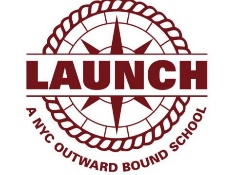 STUDENT ENROLLMENT FORM2019 – 2020 School YearSTUDENT ENROLLMENT FORM2019 – 2020 School YearSTUDENT ENROLLMENT FORM2019 – 2020 School YearSTUDENT ENROLLMENT FORM2019 – 2020 School YearSTUDENT ENROLLMENT FORM2019 – 2020 School YearSTUDENT ENROLLMENT FORM2019 – 2020 School YearSTUDENT ENROLLMENT FORM2019 – 2020 School YearSTUDENT ENROLLMENT FORM2019 – 2020 School YearSTUDENT ENROLLMENT FORM2019 – 2020 School YearSTUDENT ENROLLMENT FORM2019 – 2020 School YearSTUDENT ENROLLMENT FORM2019 – 2020 School YearSTUDENT ENROLLMENT FORM2019 – 2020 School YearSTUDENT ENROLLMENT FORM2019 – 2020 School YearSTUDENT ENROLLMENT FORM2019 – 2020 School YearSTUDENT ENROLLMENT FORM2019 – 2020 School YearSTUDENT ENROLLMENT FORM2019 – 2020 School YearSTUDENT ENROLLMENT FORM2019 – 2020 School YearSTUDENT ENROLLMENT FORM2019 – 2020 School YearSTUDENT ENROLLMENT FORM2019 – 2020 School YearSTUDENT ENROLLMENT FORM2019 – 2020 School YearSTUDENT ENROLLMENT FORM2019 – 2020 School YearI.  STUDENT INFORMATIONI.  STUDENT INFORMATIONI.  STUDENT INFORMATIONI.  STUDENT INFORMATIONI.  STUDENT INFORMATIONI.  STUDENT INFORMATIONI.  STUDENT INFORMATIONI.  STUDENT INFORMATIONI.  STUDENT INFORMATIONI.  STUDENT INFORMATIONI.  STUDENT INFORMATIONI.  STUDENT INFORMATIONI.  STUDENT INFORMATIONI.  STUDENT INFORMATIONI.  STUDENT INFORMATIONI.  STUDENT INFORMATIONI.  STUDENT INFORMATIONI.  STUDENT INFORMATIONI.  STUDENT INFORMATIONI.  STUDENT INFORMATIONI.  STUDENT INFORMATIONI.  STUDENT INFORMATIONI.  STUDENT INFORMATION_____________________________________________Student Name (First, Last, Middle)_____________________________________________Student Name (First, Last, Middle)_____________________________________________Student Name (First, Last, Middle)_____________________________________________Student Name (First, Last, Middle)_____________________________________________Student Name (First, Last, Middle)_____________________________________________Student Name (First, Last, Middle)_____________________________________________Student Name (First, Last, Middle)_____________________________________________Student Name (First, Last, Middle)_____________________________________________Student Name (First, Last, Middle)_____________________________________________Student Name (First, Last, Middle)_____________________________________________Student Name (First, Last, Middle)_____________________________________________Student Name (First, Last, Middle)_____________________________________________Student Name (First, Last, Middle)_____________________________________________Student Name (First, Last, Middle)_____________________________________________Student Name (First, Last, Middle)_____________________________________________Student Name (First, Last, Middle)_____________________________________________Student Name (First, Last, Middle)___________________Grade Entering___________________Grade Entering___________________Grade Entering___________________Grade Entering_____________________________________________Street Address                                                                                                        Apt No.          _____________________________________________Street Address                                                                                                        Apt No.          _____________________________________________Street Address                                                                                                        Apt No.          _____________________________________________Street Address                                                                                                        Apt No.          _____________________________________________Street Address                                                                                                        Apt No.          _____________________________________________Street Address                                                                                                        Apt No.          _____________________________________________Street Address                                                                                                        Apt No.          _____________________________________________Street Address                                                                                                        Apt No.          _____________________________________________Street Address                                                                                                        Apt No.          _____________________________________________Street Address                                                                                                        Apt No.          _____________________________________________Street Address                                                                                                        Apt No.          _____________________________________________Street Address                                                                                                        Apt No.          _____________________________________________Street Address                                                                                                        Apt No.          _____________________________________________Street Address                                                                                                        Apt No.          _____________________________________________Street Address                                                                                                        Apt No.          _____________________________________________Street Address                                                                                                        Apt No.          _____________________________________________Street Address                                                                                                        Apt No.          Gender:    Male    FemaleGender:    Male    FemaleGender:    Male    FemaleGender:    Male    Female____________________City____________________City____________________City____________________City____________________City____________State____________State____________State____________State____________State____________State__________Zip__________Zip__________Zip__________Zip__________Zip__________Zip____________________Date of Birth____________________Date of Birth____________________Date of Birth____________________Date of Birth_____________________________________________Siblings attending Launch?  Enter Name and Grade, or N/A._____________________________________________Siblings attending Launch?  Enter Name and Grade, or N/A._____________________________________________Siblings attending Launch?  Enter Name and Grade, or N/A._____________________________________________Siblings attending Launch?  Enter Name and Grade, or N/A._____________________________________________Siblings attending Launch?  Enter Name and Grade, or N/A._____________________________________________Siblings attending Launch?  Enter Name and Grade, or N/A._____________________________________________Siblings attending Launch?  Enter Name and Grade, or N/A._____________________________________________Siblings attending Launch?  Enter Name and Grade, or N/A._____________________________________________Siblings attending Launch?  Enter Name and Grade, or N/A._____________________________________________Siblings attending Launch?  Enter Name and Grade, or N/A._____________________________________________Siblings attending Launch?  Enter Name and Grade, or N/A._____________________________________________Siblings attending Launch?  Enter Name and Grade, or N/A._____________________________________________Siblings attending Launch?  Enter Name and Grade, or N/A._____________________________________________Siblings attending Launch?  Enter Name and Grade, or N/A._____________________________________________Siblings attending Launch?  Enter Name and Grade, or N/A._____________________________________________Siblings attending Launch?  Enter Name and Grade, or N/A._____________________________________________Siblings attending Launch?  Enter Name and Grade, or N/A.____________________Place of Birth (State or Country)____________________Place of Birth (State or Country)____________________Place of Birth (State or Country)____________________Place of Birth (State or Country)_____________________________________________Name of most recent school attendedStudent lives with (check all that apply): Father       Mother      Stepfather      Stepmother      Foster Parents Grandmother      Grandfather   Other (please specify) ________________________________________________________________________________Name of most recent school attendedStudent lives with (check all that apply): Father       Mother      Stepfather      Stepmother      Foster Parents Grandmother      Grandfather   Other (please specify) ________________________________________________________________________________Name of most recent school attendedStudent lives with (check all that apply): Father       Mother      Stepfather      Stepmother      Foster Parents Grandmother      Grandfather   Other (please specify) ________________________________________________________________________________Name of most recent school attendedStudent lives with (check all that apply): Father       Mother      Stepfather      Stepmother      Foster Parents Grandmother      Grandfather   Other (please specify) ________________________________________________________________________________Name of most recent school attendedStudent lives with (check all that apply): Father       Mother      Stepfather      Stepmother      Foster Parents Grandmother      Grandfather   Other (please specify) ________________________________________________________________________________Name of most recent school attendedStudent lives with (check all that apply): Father       Mother      Stepfather      Stepmother      Foster Parents Grandmother      Grandfather   Other (please specify) ________________________________________________________________________________Name of most recent school attendedStudent lives with (check all that apply): Father       Mother      Stepfather      Stepmother      Foster Parents Grandmother      Grandfather   Other (please specify) ________________________________________________________________________________Name of most recent school attendedStudent lives with (check all that apply): Father       Mother      Stepfather      Stepmother      Foster Parents Grandmother      Grandfather   Other (please specify) ________________________________________________________________________________Name of most recent school attendedStudent lives with (check all that apply): Father       Mother      Stepfather      Stepmother      Foster Parents Grandmother      Grandfather   Other (please specify) ________________________________________________________________________________Name of most recent school attendedStudent lives with (check all that apply): Father       Mother      Stepfather      Stepmother      Foster Parents Grandmother      Grandfather   Other (please specify) ________________________________________________________________________________Name of most recent school attendedStudent lives with (check all that apply): Father       Mother      Stepfather      Stepmother      Foster Parents Grandmother      Grandfather   Other (please specify) ________________________________________________________________________________Name of most recent school attendedStudent lives with (check all that apply): Father       Mother      Stepfather      Stepmother      Foster Parents Grandmother      Grandfather   Other (please specify) ________________________________________________________________________________Name of most recent school attendedStudent lives with (check all that apply): Father       Mother      Stepfather      Stepmother      Foster Parents Grandmother      Grandfather   Other (please specify) ________________________________________________________________________________Name of most recent school attendedStudent lives with (check all that apply): Father       Mother      Stepfather      Stepmother      Foster Parents Grandmother      Grandfather   Other (please specify) ________________________________________________________________________________Name of most recent school attendedStudent lives with (check all that apply): Father       Mother      Stepfather      Stepmother      Foster Parents Grandmother      Grandfather   Other (please specify) ________________________________________________________________________________Name of most recent school attendedStudent lives with (check all that apply): Father       Mother      Stepfather      Stepmother      Foster Parents Grandmother      Grandfather   Other (please specify) ________________________________________________________________________________Name of most recent school attendedStudent lives with (check all that apply): Father       Mother      Stepfather      Stepmother      Foster Parents Grandmother      Grandfather   Other (please specify) ___________________________________Race/Ethnic Background:  Black – Not of Hispanic origin  Hispanic  White – Not of Hispanic origin  Asian  American Indian or Alaskan Native  Pacific Islander  Multi-Racial  Decline to answerRace/Ethnic Background:  Black – Not of Hispanic origin  Hispanic  White – Not of Hispanic origin  Asian  American Indian or Alaskan Native  Pacific Islander  Multi-Racial  Decline to answerRace/Ethnic Background:  Black – Not of Hispanic origin  Hispanic  White – Not of Hispanic origin  Asian  American Indian or Alaskan Native  Pacific Islander  Multi-Racial  Decline to answerRace/Ethnic Background:  Black – Not of Hispanic origin  Hispanic  White – Not of Hispanic origin  Asian  American Indian or Alaskan Native  Pacific Islander  Multi-Racial  Decline to answerII.  STUDENT RESIDENCY FORMThis questionnaire is intended to address the McKinney-Vento Act 42 U.S.C. 11435 and must be completed for each student. The information you provide is confidential. Your child will not be discriminated against based upon the information provided. Please complete the following questions regarding the student's housing in order to help determine services the student may be eligible to receive.II.  STUDENT RESIDENCY FORMThis questionnaire is intended to address the McKinney-Vento Act 42 U.S.C. 11435 and must be completed for each student. The information you provide is confidential. Your child will not be discriminated against based upon the information provided. Please complete the following questions regarding the student's housing in order to help determine services the student may be eligible to receive.II.  STUDENT RESIDENCY FORMThis questionnaire is intended to address the McKinney-Vento Act 42 U.S.C. 11435 and must be completed for each student. The information you provide is confidential. Your child will not be discriminated against based upon the information provided. Please complete the following questions regarding the student's housing in order to help determine services the student may be eligible to receive.II.  STUDENT RESIDENCY FORMThis questionnaire is intended to address the McKinney-Vento Act 42 U.S.C. 11435 and must be completed for each student. The information you provide is confidential. Your child will not be discriminated against based upon the information provided. Please complete the following questions regarding the student's housing in order to help determine services the student may be eligible to receive.II.  STUDENT RESIDENCY FORMThis questionnaire is intended to address the McKinney-Vento Act 42 U.S.C. 11435 and must be completed for each student. The information you provide is confidential. Your child will not be discriminated against based upon the information provided. Please complete the following questions regarding the student's housing in order to help determine services the student may be eligible to receive.II.  STUDENT RESIDENCY FORMThis questionnaire is intended to address the McKinney-Vento Act 42 U.S.C. 11435 and must be completed for each student. The information you provide is confidential. Your child will not be discriminated against based upon the information provided. Please complete the following questions regarding the student's housing in order to help determine services the student may be eligible to receive.II.  STUDENT RESIDENCY FORMThis questionnaire is intended to address the McKinney-Vento Act 42 U.S.C. 11435 and must be completed for each student. The information you provide is confidential. Your child will not be discriminated against based upon the information provided. Please complete the following questions regarding the student's housing in order to help determine services the student may be eligible to receive.II.  STUDENT RESIDENCY FORMThis questionnaire is intended to address the McKinney-Vento Act 42 U.S.C. 11435 and must be completed for each student. The information you provide is confidential. Your child will not be discriminated against based upon the information provided. Please complete the following questions regarding the student's housing in order to help determine services the student may be eligible to receive.II.  STUDENT RESIDENCY FORMThis questionnaire is intended to address the McKinney-Vento Act 42 U.S.C. 11435 and must be completed for each student. The information you provide is confidential. Your child will not be discriminated against based upon the information provided. Please complete the following questions regarding the student's housing in order to help determine services the student may be eligible to receive.II.  STUDENT RESIDENCY FORMThis questionnaire is intended to address the McKinney-Vento Act 42 U.S.C. 11435 and must be completed for each student. The information you provide is confidential. Your child will not be discriminated against based upon the information provided. Please complete the following questions regarding the student's housing in order to help determine services the student may be eligible to receive.II.  STUDENT RESIDENCY FORMThis questionnaire is intended to address the McKinney-Vento Act 42 U.S.C. 11435 and must be completed for each student. The information you provide is confidential. Your child will not be discriminated against based upon the information provided. Please complete the following questions regarding the student's housing in order to help determine services the student may be eligible to receive.II.  STUDENT RESIDENCY FORMThis questionnaire is intended to address the McKinney-Vento Act 42 U.S.C. 11435 and must be completed for each student. The information you provide is confidential. Your child will not be discriminated against based upon the information provided. Please complete the following questions regarding the student's housing in order to help determine services the student may be eligible to receive.II.  STUDENT RESIDENCY FORMThis questionnaire is intended to address the McKinney-Vento Act 42 U.S.C. 11435 and must be completed for each student. The information you provide is confidential. Your child will not be discriminated against based upon the information provided. Please complete the following questions regarding the student's housing in order to help determine services the student may be eligible to receive.II.  STUDENT RESIDENCY FORMThis questionnaire is intended to address the McKinney-Vento Act 42 U.S.C. 11435 and must be completed for each student. The information you provide is confidential. Your child will not be discriminated against based upon the information provided. Please complete the following questions regarding the student's housing in order to help determine services the student may be eligible to receive.II.  STUDENT RESIDENCY FORMThis questionnaire is intended to address the McKinney-Vento Act 42 U.S.C. 11435 and must be completed for each student. The information you provide is confidential. Your child will not be discriminated against based upon the information provided. Please complete the following questions regarding the student's housing in order to help determine services the student may be eligible to receive.II.  STUDENT RESIDENCY FORMThis questionnaire is intended to address the McKinney-Vento Act 42 U.S.C. 11435 and must be completed for each student. The information you provide is confidential. Your child will not be discriminated against based upon the information provided. Please complete the following questions regarding the student's housing in order to help determine services the student may be eligible to receive.II.  STUDENT RESIDENCY FORMThis questionnaire is intended to address the McKinney-Vento Act 42 U.S.C. 11435 and must be completed for each student. The information you provide is confidential. Your child will not be discriminated against based upon the information provided. Please complete the following questions regarding the student's housing in order to help determine services the student may be eligible to receive.II.  STUDENT RESIDENCY FORMThis questionnaire is intended to address the McKinney-Vento Act 42 U.S.C. 11435 and must be completed for each student. The information you provide is confidential. Your child will not be discriminated against based upon the information provided. Please complete the following questions regarding the student's housing in order to help determine services the student may be eligible to receive.II.  STUDENT RESIDENCY FORMThis questionnaire is intended to address the McKinney-Vento Act 42 U.S.C. 11435 and must be completed for each student. The information you provide is confidential. Your child will not be discriminated against based upon the information provided. Please complete the following questions regarding the student's housing in order to help determine services the student may be eligible to receive.II.  STUDENT RESIDENCY FORMThis questionnaire is intended to address the McKinney-Vento Act 42 U.S.C. 11435 and must be completed for each student. The information you provide is confidential. Your child will not be discriminated against based upon the information provided. Please complete the following questions regarding the student's housing in order to help determine services the student may be eligible to receive.II.  STUDENT RESIDENCY FORMThis questionnaire is intended to address the McKinney-Vento Act 42 U.S.C. 11435 and must be completed for each student. The information you provide is confidential. Your child will not be discriminated against based upon the information provided. Please complete the following questions regarding the student's housing in order to help determine services the student may be eligible to receive.II.  STUDENT RESIDENCY FORMThis questionnaire is intended to address the McKinney-Vento Act 42 U.S.C. 11435 and must be completed for each student. The information you provide is confidential. Your child will not be discriminated against based upon the information provided. Please complete the following questions regarding the student's housing in order to help determine services the student may be eligible to receive.II.  STUDENT RESIDENCY FORMThis questionnaire is intended to address the McKinney-Vento Act 42 U.S.C. 11435 and must be completed for each student. The information you provide is confidential. Your child will not be discriminated against based upon the information provided. Please complete the following questions regarding the student's housing in order to help determine services the student may be eligible to receive.Please identify the student’s current living arrangements.  Please check ONE box.  PEMANANT HOUSING - Student lives in a fixed, regular, and adequate housing situation  SHELTER - Emergency or transitional shelter  DOUBLED UP - With another family/person due to loss of housing or economic hardship  HOTEL/MOTEL - Not an emergency or transitional shelter and involves payment  OTHER TEMPORARY LIVING SITUATION - Car, park, abandoned building, street, campground, any other inadequate living spaceIf the student is NOT living in permanent housing, proof of residency and other documents normally needed for enrollment are not required and the student is to be immediately enrolled. The school’s homeless liaison is required to assist the student in obtaining any necessary documents, including immunization or school records after the student has been enrolled.

Presenting a false record or falsifying records is an offense under Section 37.10, Penal Code, and enrollment of the child under false documents subjects the person to liability for tuition or other costs. TEC Sec. 25.002 (3)(d).____________________________           __________________________________         ____________Print Parent/Guardian Name                                Parent/Guardian Signature                                                 DatePlease identify the student’s current living arrangements.  Please check ONE box.  PEMANANT HOUSING - Student lives in a fixed, regular, and adequate housing situation  SHELTER - Emergency or transitional shelter  DOUBLED UP - With another family/person due to loss of housing or economic hardship  HOTEL/MOTEL - Not an emergency or transitional shelter and involves payment  OTHER TEMPORARY LIVING SITUATION - Car, park, abandoned building, street, campground, any other inadequate living spaceIf the student is NOT living in permanent housing, proof of residency and other documents normally needed for enrollment are not required and the student is to be immediately enrolled. The school’s homeless liaison is required to assist the student in obtaining any necessary documents, including immunization or school records after the student has been enrolled.

Presenting a false record or falsifying records is an offense under Section 37.10, Penal Code, and enrollment of the child under false documents subjects the person to liability for tuition or other costs. TEC Sec. 25.002 (3)(d).____________________________           __________________________________         ____________Print Parent/Guardian Name                                Parent/Guardian Signature                                                 DatePlease identify the student’s current living arrangements.  Please check ONE box.  PEMANANT HOUSING - Student lives in a fixed, regular, and adequate housing situation  SHELTER - Emergency or transitional shelter  DOUBLED UP - With another family/person due to loss of housing or economic hardship  HOTEL/MOTEL - Not an emergency or transitional shelter and involves payment  OTHER TEMPORARY LIVING SITUATION - Car, park, abandoned building, street, campground, any other inadequate living spaceIf the student is NOT living in permanent housing, proof of residency and other documents normally needed for enrollment are not required and the student is to be immediately enrolled. The school’s homeless liaison is required to assist the student in obtaining any necessary documents, including immunization or school records after the student has been enrolled.

Presenting a false record or falsifying records is an offense under Section 37.10, Penal Code, and enrollment of the child under false documents subjects the person to liability for tuition or other costs. TEC Sec. 25.002 (3)(d).____________________________           __________________________________         ____________Print Parent/Guardian Name                                Parent/Guardian Signature                                                 DatePlease identify the student’s current living arrangements.  Please check ONE box.  PEMANANT HOUSING - Student lives in a fixed, regular, and adequate housing situation  SHELTER - Emergency or transitional shelter  DOUBLED UP - With another family/person due to loss of housing or economic hardship  HOTEL/MOTEL - Not an emergency or transitional shelter and involves payment  OTHER TEMPORARY LIVING SITUATION - Car, park, abandoned building, street, campground, any other inadequate living spaceIf the student is NOT living in permanent housing, proof of residency and other documents normally needed for enrollment are not required and the student is to be immediately enrolled. The school’s homeless liaison is required to assist the student in obtaining any necessary documents, including immunization or school records after the student has been enrolled.

Presenting a false record or falsifying records is an offense under Section 37.10, Penal Code, and enrollment of the child under false documents subjects the person to liability for tuition or other costs. TEC Sec. 25.002 (3)(d).____________________________           __________________________________         ____________Print Parent/Guardian Name                                Parent/Guardian Signature                                                 DatePlease identify the student’s current living arrangements.  Please check ONE box.  PEMANANT HOUSING - Student lives in a fixed, regular, and adequate housing situation  SHELTER - Emergency or transitional shelter  DOUBLED UP - With another family/person due to loss of housing or economic hardship  HOTEL/MOTEL - Not an emergency or transitional shelter and involves payment  OTHER TEMPORARY LIVING SITUATION - Car, park, abandoned building, street, campground, any other inadequate living spaceIf the student is NOT living in permanent housing, proof of residency and other documents normally needed for enrollment are not required and the student is to be immediately enrolled. The school’s homeless liaison is required to assist the student in obtaining any necessary documents, including immunization or school records after the student has been enrolled.

Presenting a false record or falsifying records is an offense under Section 37.10, Penal Code, and enrollment of the child under false documents subjects the person to liability for tuition or other costs. TEC Sec. 25.002 (3)(d).____________________________           __________________________________         ____________Print Parent/Guardian Name                                Parent/Guardian Signature                                                 DatePlease identify the student’s current living arrangements.  Please check ONE box.  PEMANANT HOUSING - Student lives in a fixed, regular, and adequate housing situation  SHELTER - Emergency or transitional shelter  DOUBLED UP - With another family/person due to loss of housing or economic hardship  HOTEL/MOTEL - Not an emergency or transitional shelter and involves payment  OTHER TEMPORARY LIVING SITUATION - Car, park, abandoned building, street, campground, any other inadequate living spaceIf the student is NOT living in permanent housing, proof of residency and other documents normally needed for enrollment are not required and the student is to be immediately enrolled. The school’s homeless liaison is required to assist the student in obtaining any necessary documents, including immunization or school records after the student has been enrolled.

Presenting a false record or falsifying records is an offense under Section 37.10, Penal Code, and enrollment of the child under false documents subjects the person to liability for tuition or other costs. TEC Sec. 25.002 (3)(d).____________________________           __________________________________         ____________Print Parent/Guardian Name                                Parent/Guardian Signature                                                 DatePlease identify the student’s current living arrangements.  Please check ONE box.  PEMANANT HOUSING - Student lives in a fixed, regular, and adequate housing situation  SHELTER - Emergency or transitional shelter  DOUBLED UP - With another family/person due to loss of housing or economic hardship  HOTEL/MOTEL - Not an emergency or transitional shelter and involves payment  OTHER TEMPORARY LIVING SITUATION - Car, park, abandoned building, street, campground, any other inadequate living spaceIf the student is NOT living in permanent housing, proof of residency and other documents normally needed for enrollment are not required and the student is to be immediately enrolled. The school’s homeless liaison is required to assist the student in obtaining any necessary documents, including immunization or school records after the student has been enrolled.

Presenting a false record or falsifying records is an offense under Section 37.10, Penal Code, and enrollment of the child under false documents subjects the person to liability for tuition or other costs. TEC Sec. 25.002 (3)(d).____________________________           __________________________________         ____________Print Parent/Guardian Name                                Parent/Guardian Signature                                                 DatePlease identify the student’s current living arrangements.  Please check ONE box.  PEMANANT HOUSING - Student lives in a fixed, regular, and adequate housing situation  SHELTER - Emergency or transitional shelter  DOUBLED UP - With another family/person due to loss of housing or economic hardship  HOTEL/MOTEL - Not an emergency or transitional shelter and involves payment  OTHER TEMPORARY LIVING SITUATION - Car, park, abandoned building, street, campground, any other inadequate living spaceIf the student is NOT living in permanent housing, proof of residency and other documents normally needed for enrollment are not required and the student is to be immediately enrolled. The school’s homeless liaison is required to assist the student in obtaining any necessary documents, including immunization or school records after the student has been enrolled.

Presenting a false record or falsifying records is an offense under Section 37.10, Penal Code, and enrollment of the child under false documents subjects the person to liability for tuition or other costs. TEC Sec. 25.002 (3)(d).____________________________           __________________________________         ____________Print Parent/Guardian Name                                Parent/Guardian Signature                                                 DatePlease identify the student’s current living arrangements.  Please check ONE box.  PEMANANT HOUSING - Student lives in a fixed, regular, and adequate housing situation  SHELTER - Emergency or transitional shelter  DOUBLED UP - With another family/person due to loss of housing or economic hardship  HOTEL/MOTEL - Not an emergency or transitional shelter and involves payment  OTHER TEMPORARY LIVING SITUATION - Car, park, abandoned building, street, campground, any other inadequate living spaceIf the student is NOT living in permanent housing, proof of residency and other documents normally needed for enrollment are not required and the student is to be immediately enrolled. The school’s homeless liaison is required to assist the student in obtaining any necessary documents, including immunization or school records after the student has been enrolled.

Presenting a false record or falsifying records is an offense under Section 37.10, Penal Code, and enrollment of the child under false documents subjects the person to liability for tuition or other costs. TEC Sec. 25.002 (3)(d).____________________________           __________________________________         ____________Print Parent/Guardian Name                                Parent/Guardian Signature                                                 DatePlease identify the student’s current living arrangements.  Please check ONE box.  PEMANANT HOUSING - Student lives in a fixed, regular, and adequate housing situation  SHELTER - Emergency or transitional shelter  DOUBLED UP - With another family/person due to loss of housing or economic hardship  HOTEL/MOTEL - Not an emergency or transitional shelter and involves payment  OTHER TEMPORARY LIVING SITUATION - Car, park, abandoned building, street, campground, any other inadequate living spaceIf the student is NOT living in permanent housing, proof of residency and other documents normally needed for enrollment are not required and the student is to be immediately enrolled. The school’s homeless liaison is required to assist the student in obtaining any necessary documents, including immunization or school records after the student has been enrolled.

Presenting a false record or falsifying records is an offense under Section 37.10, Penal Code, and enrollment of the child under false documents subjects the person to liability for tuition or other costs. TEC Sec. 25.002 (3)(d).____________________________           __________________________________         ____________Print Parent/Guardian Name                                Parent/Guardian Signature                                                 DatePlease identify the student’s current living arrangements.  Please check ONE box.  PEMANANT HOUSING - Student lives in a fixed, regular, and adequate housing situation  SHELTER - Emergency or transitional shelter  DOUBLED UP - With another family/person due to loss of housing or economic hardship  HOTEL/MOTEL - Not an emergency or transitional shelter and involves payment  OTHER TEMPORARY LIVING SITUATION - Car, park, abandoned building, street, campground, any other inadequate living spaceIf the student is NOT living in permanent housing, proof of residency and other documents normally needed for enrollment are not required and the student is to be immediately enrolled. The school’s homeless liaison is required to assist the student in obtaining any necessary documents, including immunization or school records after the student has been enrolled.

Presenting a false record or falsifying records is an offense under Section 37.10, Penal Code, and enrollment of the child under false documents subjects the person to liability for tuition or other costs. TEC Sec. 25.002 (3)(d).____________________________           __________________________________         ____________Print Parent/Guardian Name                                Parent/Guardian Signature                                                 DatePlease identify the student’s current living arrangements.  Please check ONE box.  PEMANANT HOUSING - Student lives in a fixed, regular, and adequate housing situation  SHELTER - Emergency or transitional shelter  DOUBLED UP - With another family/person due to loss of housing or economic hardship  HOTEL/MOTEL - Not an emergency or transitional shelter and involves payment  OTHER TEMPORARY LIVING SITUATION - Car, park, abandoned building, street, campground, any other inadequate living spaceIf the student is NOT living in permanent housing, proof of residency and other documents normally needed for enrollment are not required and the student is to be immediately enrolled. The school’s homeless liaison is required to assist the student in obtaining any necessary documents, including immunization or school records after the student has been enrolled.

Presenting a false record or falsifying records is an offense under Section 37.10, Penal Code, and enrollment of the child under false documents subjects the person to liability for tuition or other costs. TEC Sec. 25.002 (3)(d).____________________________           __________________________________         ____________Print Parent/Guardian Name                                Parent/Guardian Signature                                                 DatePlease identify the student’s current living arrangements.  Please check ONE box.  PEMANANT HOUSING - Student lives in a fixed, regular, and adequate housing situation  SHELTER - Emergency or transitional shelter  DOUBLED UP - With another family/person due to loss of housing or economic hardship  HOTEL/MOTEL - Not an emergency or transitional shelter and involves payment  OTHER TEMPORARY LIVING SITUATION - Car, park, abandoned building, street, campground, any other inadequate living spaceIf the student is NOT living in permanent housing, proof of residency and other documents normally needed for enrollment are not required and the student is to be immediately enrolled. The school’s homeless liaison is required to assist the student in obtaining any necessary documents, including immunization or school records after the student has been enrolled.

Presenting a false record or falsifying records is an offense under Section 37.10, Penal Code, and enrollment of the child under false documents subjects the person to liability for tuition or other costs. TEC Sec. 25.002 (3)(d).____________________________           __________________________________         ____________Print Parent/Guardian Name                                Parent/Guardian Signature                                                 DatePlease identify the student’s current living arrangements.  Please check ONE box.  PEMANANT HOUSING - Student lives in a fixed, regular, and adequate housing situation  SHELTER - Emergency or transitional shelter  DOUBLED UP - With another family/person due to loss of housing or economic hardship  HOTEL/MOTEL - Not an emergency or transitional shelter and involves payment  OTHER TEMPORARY LIVING SITUATION - Car, park, abandoned building, street, campground, any other inadequate living spaceIf the student is NOT living in permanent housing, proof of residency and other documents normally needed for enrollment are not required and the student is to be immediately enrolled. The school’s homeless liaison is required to assist the student in obtaining any necessary documents, including immunization or school records after the student has been enrolled.

Presenting a false record or falsifying records is an offense under Section 37.10, Penal Code, and enrollment of the child under false documents subjects the person to liability for tuition or other costs. TEC Sec. 25.002 (3)(d).____________________________           __________________________________         ____________Print Parent/Guardian Name                                Parent/Guardian Signature                                                 DatePlease identify the student’s current living arrangements.  Please check ONE box.  PEMANANT HOUSING - Student lives in a fixed, regular, and adequate housing situation  SHELTER - Emergency or transitional shelter  DOUBLED UP - With another family/person due to loss of housing or economic hardship  HOTEL/MOTEL - Not an emergency or transitional shelter and involves payment  OTHER TEMPORARY LIVING SITUATION - Car, park, abandoned building, street, campground, any other inadequate living spaceIf the student is NOT living in permanent housing, proof of residency and other documents normally needed for enrollment are not required and the student is to be immediately enrolled. The school’s homeless liaison is required to assist the student in obtaining any necessary documents, including immunization or school records after the student has been enrolled.

Presenting a false record or falsifying records is an offense under Section 37.10, Penal Code, and enrollment of the child under false documents subjects the person to liability for tuition or other costs. TEC Sec. 25.002 (3)(d).____________________________           __________________________________         ____________Print Parent/Guardian Name                                Parent/Guardian Signature                                                 DatePlease identify the student’s current living arrangements.  Please check ONE box.  PEMANANT HOUSING - Student lives in a fixed, regular, and adequate housing situation  SHELTER - Emergency or transitional shelter  DOUBLED UP - With another family/person due to loss of housing or economic hardship  HOTEL/MOTEL - Not an emergency or transitional shelter and involves payment  OTHER TEMPORARY LIVING SITUATION - Car, park, abandoned building, street, campground, any other inadequate living spaceIf the student is NOT living in permanent housing, proof of residency and other documents normally needed for enrollment are not required and the student is to be immediately enrolled. The school’s homeless liaison is required to assist the student in obtaining any necessary documents, including immunization or school records after the student has been enrolled.

Presenting a false record or falsifying records is an offense under Section 37.10, Penal Code, and enrollment of the child under false documents subjects the person to liability for tuition or other costs. TEC Sec. 25.002 (3)(d).____________________________           __________________________________         ____________Print Parent/Guardian Name                                Parent/Guardian Signature                                                 DatePlease identify the student’s current living arrangements.  Please check ONE box.  PEMANANT HOUSING - Student lives in a fixed, regular, and adequate housing situation  SHELTER - Emergency or transitional shelter  DOUBLED UP - With another family/person due to loss of housing or economic hardship  HOTEL/MOTEL - Not an emergency or transitional shelter and involves payment  OTHER TEMPORARY LIVING SITUATION - Car, park, abandoned building, street, campground, any other inadequate living spaceIf the student is NOT living in permanent housing, proof of residency and other documents normally needed for enrollment are not required and the student is to be immediately enrolled. The school’s homeless liaison is required to assist the student in obtaining any necessary documents, including immunization or school records after the student has been enrolled.

Presenting a false record or falsifying records is an offense under Section 37.10, Penal Code, and enrollment of the child under false documents subjects the person to liability for tuition or other costs. TEC Sec. 25.002 (3)(d).____________________________           __________________________________         ____________Print Parent/Guardian Name                                Parent/Guardian Signature                                                 DatePlease identify the student’s current living arrangements.  Please check ONE box.  PEMANANT HOUSING - Student lives in a fixed, regular, and adequate housing situation  SHELTER - Emergency or transitional shelter  DOUBLED UP - With another family/person due to loss of housing or economic hardship  HOTEL/MOTEL - Not an emergency or transitional shelter and involves payment  OTHER TEMPORARY LIVING SITUATION - Car, park, abandoned building, street, campground, any other inadequate living spaceIf the student is NOT living in permanent housing, proof of residency and other documents normally needed for enrollment are not required and the student is to be immediately enrolled. The school’s homeless liaison is required to assist the student in obtaining any necessary documents, including immunization or school records after the student has been enrolled.

Presenting a false record or falsifying records is an offense under Section 37.10, Penal Code, and enrollment of the child under false documents subjects the person to liability for tuition or other costs. TEC Sec. 25.002 (3)(d).____________________________           __________________________________         ____________Print Parent/Guardian Name                                Parent/Guardian Signature                                                 DatePlease identify the student’s current living arrangements.  Please check ONE box.  PEMANANT HOUSING - Student lives in a fixed, regular, and adequate housing situation  SHELTER - Emergency or transitional shelter  DOUBLED UP - With another family/person due to loss of housing or economic hardship  HOTEL/MOTEL - Not an emergency or transitional shelter and involves payment  OTHER TEMPORARY LIVING SITUATION - Car, park, abandoned building, street, campground, any other inadequate living spaceIf the student is NOT living in permanent housing, proof of residency and other documents normally needed for enrollment are not required and the student is to be immediately enrolled. The school’s homeless liaison is required to assist the student in obtaining any necessary documents, including immunization or school records after the student has been enrolled.

Presenting a false record or falsifying records is an offense under Section 37.10, Penal Code, and enrollment of the child under false documents subjects the person to liability for tuition or other costs. TEC Sec. 25.002 (3)(d).____________________________           __________________________________         ____________Print Parent/Guardian Name                                Parent/Guardian Signature                                                 DatePlease identify the student’s current living arrangements.  Please check ONE box.  PEMANANT HOUSING - Student lives in a fixed, regular, and adequate housing situation  SHELTER - Emergency or transitional shelter  DOUBLED UP - With another family/person due to loss of housing or economic hardship  HOTEL/MOTEL - Not an emergency or transitional shelter and involves payment  OTHER TEMPORARY LIVING SITUATION - Car, park, abandoned building, street, campground, any other inadequate living spaceIf the student is NOT living in permanent housing, proof of residency and other documents normally needed for enrollment are not required and the student is to be immediately enrolled. The school’s homeless liaison is required to assist the student in obtaining any necessary documents, including immunization or school records after the student has been enrolled.

Presenting a false record or falsifying records is an offense under Section 37.10, Penal Code, and enrollment of the child under false documents subjects the person to liability for tuition or other costs. TEC Sec. 25.002 (3)(d).____________________________           __________________________________         ____________Print Parent/Guardian Name                                Parent/Guardian Signature                                                 DatePlease identify the student’s current living arrangements.  Please check ONE box.  PEMANANT HOUSING - Student lives in a fixed, regular, and adequate housing situation  SHELTER - Emergency or transitional shelter  DOUBLED UP - With another family/person due to loss of housing or economic hardship  HOTEL/MOTEL - Not an emergency or transitional shelter and involves payment  OTHER TEMPORARY LIVING SITUATION - Car, park, abandoned building, street, campground, any other inadequate living spaceIf the student is NOT living in permanent housing, proof of residency and other documents normally needed for enrollment are not required and the student is to be immediately enrolled. The school’s homeless liaison is required to assist the student in obtaining any necessary documents, including immunization or school records after the student has been enrolled.

Presenting a false record or falsifying records is an offense under Section 37.10, Penal Code, and enrollment of the child under false documents subjects the person to liability for tuition or other costs. TEC Sec. 25.002 (3)(d).____________________________           __________________________________         ____________Print Parent/Guardian Name                                Parent/Guardian Signature                                                 DatePlease identify the student’s current living arrangements.  Please check ONE box.  PEMANANT HOUSING - Student lives in a fixed, regular, and adequate housing situation  SHELTER - Emergency or transitional shelter  DOUBLED UP - With another family/person due to loss of housing or economic hardship  HOTEL/MOTEL - Not an emergency or transitional shelter and involves payment  OTHER TEMPORARY LIVING SITUATION - Car, park, abandoned building, street, campground, any other inadequate living spaceIf the student is NOT living in permanent housing, proof of residency and other documents normally needed for enrollment are not required and the student is to be immediately enrolled. The school’s homeless liaison is required to assist the student in obtaining any necessary documents, including immunization or school records after the student has been enrolled.

Presenting a false record or falsifying records is an offense under Section 37.10, Penal Code, and enrollment of the child under false documents subjects the person to liability for tuition or other costs. TEC Sec. 25.002 (3)(d).____________________________           __________________________________         ____________Print Parent/Guardian Name                                Parent/Guardian Signature                                                 DatePlease identify the student’s current living arrangements.  Please check ONE box.  PEMANANT HOUSING - Student lives in a fixed, regular, and adequate housing situation  SHELTER - Emergency or transitional shelter  DOUBLED UP - With another family/person due to loss of housing or economic hardship  HOTEL/MOTEL - Not an emergency or transitional shelter and involves payment  OTHER TEMPORARY LIVING SITUATION - Car, park, abandoned building, street, campground, any other inadequate living spaceIf the student is NOT living in permanent housing, proof of residency and other documents normally needed for enrollment are not required and the student is to be immediately enrolled. The school’s homeless liaison is required to assist the student in obtaining any necessary documents, including immunization or school records after the student has been enrolled.

Presenting a false record or falsifying records is an offense under Section 37.10, Penal Code, and enrollment of the child under false documents subjects the person to liability for tuition or other costs. TEC Sec. 25.002 (3)(d).____________________________           __________________________________         ____________Print Parent/Guardian Name                                Parent/Guardian Signature                                                 DateIII.  FAMILY INFORMATIONMother/Guardian 1III.  FAMILY INFORMATIONMother/Guardian 1III.  FAMILY INFORMATIONMother/Guardian 1III.  FAMILY INFORMATIONMother/Guardian 1III.  FAMILY INFORMATIONMother/Guardian 1III.  FAMILY INFORMATIONMother/Guardian 1III.  FAMILY INFORMATIONMother/Guardian 1III.  FAMILY INFORMATIONMother/Guardian 1III.  FAMILY INFORMATIONMother/Guardian 1III.  FAMILY INFORMATIONMother/Guardian 1III.  FAMILY INFORMATIONMother/Guardian 1III.  FAMILY INFORMATIONMother/Guardian 1III.  FAMILY INFORMATIONMother/Guardian 1III.  FAMILY INFORMATIONMother/Guardian 1III.  FAMILY INFORMATIONMother/Guardian 1III.  FAMILY INFORMATIONMother/Guardian 1III.  FAMILY INFORMATIONMother/Guardian 1III.  FAMILY INFORMATIONMother/Guardian 1III.  FAMILY INFORMATIONMother/Guardian 1III.  FAMILY INFORMATIONMother/Guardian 1III.  FAMILY INFORMATIONMother/Guardian 1III.  FAMILY INFORMATIONMother/Guardian 1III.  FAMILY INFORMATIONMother/Guardian 1_____________________________________________Guardian Name (First & Last)             Check here if primary contact_____________________________________________Guardian Name (First & Last)             Check here if primary contact_____________________________________________Guardian Name (First & Last)             Check here if primary contact_____________________________________________Guardian Name (First & Last)             Check here if primary contact_____________________________________________Guardian Name (First & Last)             Check here if primary contact_____________________________________________Guardian Name (First & Last)             Check here if primary contact_____________________________________________Guardian Name (First & Last)             Check here if primary contact_____________________________________________Guardian Name (First & Last)             Check here if primary contact_____________________________________________Guardian Name (First & Last)             Check here if primary contact_____________________________________________Guardian Name (First & Last)             Check here if primary contact_____________________________________________Guardian Name (First & Last)             Check here if primary contact_____________________________________________Guardian Name (First & Last)             Check here if primary contact__________________________________Guardian Relationship to Student__________________________________Guardian Relationship to Student__________________________________Guardian Relationship to Student__________________________________Guardian Relationship to Student__________________________________Guardian Relationship to Student__________________________________Guardian Relationship to Student__________________________________Guardian Relationship to Student__________________________________Guardian Relationship to Student__________________________________Guardian Relationship to Student__________________________________Guardian Relationship to Student__________________________________Guardian Relationship to Student_____________________________________________Guardian Street Address                                                           Apt No._____________________________________________Guardian Street Address                                                           Apt No._____________________________________________Guardian Street Address                                                           Apt No._____________________________________________Guardian Street Address                                                           Apt No._____________________________________________Guardian Street Address                                                           Apt No._____________________________________________Guardian Street Address                                                           Apt No._____________________________________________Guardian Street Address                                                           Apt No._____________________________________________Guardian Street Address                                                           Apt No._____________________________________________Guardian Street Address                                                           Apt No._____________________________________________Guardian Street Address                                                           Apt No._____________________________________________Guardian Street Address                                                           Apt No._____________________________________________Guardian Street Address                                                           Apt No.__________________________________Guardian Home Phone# __________________________________Guardian Home Phone# __________________________________Guardian Home Phone# __________________________________Guardian Home Phone# __________________________________Guardian Home Phone# __________________________________Guardian Home Phone# __________________________________Guardian Home Phone# __________________________________Guardian Home Phone# __________________________________Guardian Home Phone# __________________________________Guardian Home Phone# __________________________________Guardian Home Phone# ______________________City______________________City______________________City______________________City__________State__________State__________State__________State__________State__________State_________Zip_________Zip__________________________________Guardian Mobile Phone # __________________________________Guardian Mobile Phone # __________________________________Guardian Mobile Phone # __________________________________Guardian Mobile Phone # __________________________________Guardian Mobile Phone # __________________________________Guardian Mobile Phone # __________________________________Guardian Mobile Phone # __________________________________Guardian Mobile Phone # __________________________________Guardian Mobile Phone # __________________________________Guardian Mobile Phone # __________________________________Guardian Mobile Phone # ____________________________________________Guardian Email____________________________________________Guardian Email____________________________________________Guardian Email____________________________________________Guardian Email____________________________________________Guardian Email____________________________________________Guardian Email____________________________________________Guardian Email____________________________________________Guardian Email____________________________________________Guardian Email____________________________________________Guardian Email____________________________________________Guardian Email____________________________________________Guardian Email__________________________________Guardian Work Phone #__________________________________Guardian Work Phone #__________________________________Guardian Work Phone #__________________________________Guardian Work Phone #__________________________________Guardian Work Phone #__________________________________Guardian Work Phone #__________________________________Guardian Work Phone #__________________________________Guardian Work Phone #__________________________________Guardian Work Phone #__________________________________Guardian Work Phone #__________________________________Guardian Work Phone #Father/Guardian 2Father/Guardian 2Father/Guardian 2Father/Guardian 2Father/Guardian 2Father/Guardian 2Father/Guardian 2Father/Guardian 2Father/Guardian 2Father/Guardian 2Father/Guardian 2Father/Guardian 2Father/Guardian 2Father/Guardian 2Father/Guardian 2Father/Guardian 2Father/Guardian 2Father/Guardian 2Father/Guardian 2Father/Guardian 2Father/Guardian 2Father/Guardian 2Father/Guardian 2_____________________________________________Guardian 2 Name (First & Last)           Check here if primary contact_____________________________________________Guardian 2 Name (First & Last)           Check here if primary contact_____________________________________________Guardian 2 Name (First & Last)           Check here if primary contact_____________________________________________Guardian 2 Name (First & Last)           Check here if primary contact_____________________________________________Guardian 2 Name (First & Last)           Check here if primary contact_____________________________________________Guardian 2 Name (First & Last)           Check here if primary contact_____________________________________________Guardian 2 Name (First & Last)           Check here if primary contact_____________________________________________Guardian 2 Name (First & Last)           Check here if primary contact_____________________________________________Guardian 2 Name (First & Last)           Check here if primary contact_____________________________________________Guardian 2 Name (First & Last)           Check here if primary contact_____________________________________________Guardian 2 Name (First & Last)           Check here if primary contact_____________________________________________Guardian 2 Name (First & Last)           Check here if primary contact__________________________________Guardian 2 Relationship to Student__________________________________Guardian 2 Relationship to Student__________________________________Guardian 2 Relationship to Student__________________________________Guardian 2 Relationship to Student__________________________________Guardian 2 Relationship to Student__________________________________Guardian 2 Relationship to Student__________________________________Guardian 2 Relationship to Student__________________________________Guardian 2 Relationship to Student__________________________________Guardian 2 Relationship to Student__________________________________Guardian 2 Relationship to Student__________________________________Guardian 2 Relationship to Student_____________________________________________Guardian 2 Street Address                                                         Apt No._____________________________________________Guardian 2 Street Address                                                         Apt No._____________________________________________Guardian 2 Street Address                                                         Apt No._____________________________________________Guardian 2 Street Address                                                         Apt No._____________________________________________Guardian 2 Street Address                                                         Apt No._____________________________________________Guardian 2 Street Address                                                         Apt No._____________________________________________Guardian 2 Street Address                                                         Apt No._____________________________________________Guardian 2 Street Address                                                         Apt No._____________________________________________Guardian 2 Street Address                                                         Apt No._____________________________________________Guardian 2 Street Address                                                         Apt No._____________________________________________Guardian 2 Street Address                                                         Apt No._____________________________________________Guardian 2 Street Address                                                         Apt No.__________________________________Guardian 2 Home Phone #__________________________________Guardian 2 Home Phone #__________________________________Guardian 2 Home Phone #__________________________________Guardian 2 Home Phone #__________________________________Guardian 2 Home Phone #__________________________________Guardian 2 Home Phone #__________________________________Guardian 2 Home Phone #__________________________________Guardian 2 Home Phone #__________________________________Guardian 2 Home Phone #__________________________________Guardian 2 Home Phone #__________________________________Guardian 2 Home Phone #______________________City______________________City______________________City______________________City__________State__________State__________State__________State__________State__________State_________Zip_________Zip__________________________________Guardian 2 Mobile Phone # __________________________________Guardian 2 Mobile Phone # __________________________________Guardian 2 Mobile Phone # __________________________________Guardian 2 Mobile Phone # __________________________________Guardian 2 Mobile Phone # __________________________________Guardian 2 Mobile Phone # __________________________________Guardian 2 Mobile Phone # __________________________________Guardian 2 Mobile Phone # __________________________________Guardian 2 Mobile Phone # __________________________________Guardian 2 Mobile Phone # __________________________________Guardian 2 Mobile Phone # ____________________________________________Guardian 2 Email____________________________________________Guardian 2 Email____________________________________________Guardian 2 Email____________________________________________Guardian 2 Email____________________________________________Guardian 2 Email____________________________________________Guardian 2 Email____________________________________________Guardian 2 Email____________________________________________Guardian 2 Email____________________________________________Guardian 2 Email____________________________________________Guardian 2 Email____________________________________________Guardian 2 Email____________________________________________Guardian 2 Email__________________________________Guardian 2 Work Phone #__________________________________Guardian 2 Work Phone #__________________________________Guardian 2 Work Phone #__________________________________Guardian 2 Work Phone #__________________________________Guardian 2 Work Phone #__________________________________Guardian 2 Work Phone #__________________________________Guardian 2 Work Phone #__________________________________Guardian 2 Work Phone #__________________________________Guardian 2 Work Phone #__________________________________Guardian 2 Work Phone #__________________________________Guardian 2 Work Phone #PARENT INVOLVEMENTLaunch believes in the value of parental involvement.  There are many ways to participate in your child’s education and contribute to the Launch community. Whether you have lots of time to offer or just a few hours, there are possibilities that accommodate a wide range of schedules and interests.    Yes, I am interested in being a part of the Parent Association. I will make every effort to participate or send a representative.  I am unable to participate at this time.  I will inform you if my situation changes.PARENT INVOLVEMENTLaunch believes in the value of parental involvement.  There are many ways to participate in your child’s education and contribute to the Launch community. Whether you have lots of time to offer or just a few hours, there are possibilities that accommodate a wide range of schedules and interests.    Yes, I am interested in being a part of the Parent Association. I will make every effort to participate or send a representative.  I am unable to participate at this time.  I will inform you if my situation changes.PARENT INVOLVEMENTLaunch believes in the value of parental involvement.  There are many ways to participate in your child’s education and contribute to the Launch community. Whether you have lots of time to offer or just a few hours, there are possibilities that accommodate a wide range of schedules and interests.    Yes, I am interested in being a part of the Parent Association. I will make every effort to participate or send a representative.  I am unable to participate at this time.  I will inform you if my situation changes.PARENT INVOLVEMENTLaunch believes in the value of parental involvement.  There are many ways to participate in your child’s education and contribute to the Launch community. Whether you have lots of time to offer or just a few hours, there are possibilities that accommodate a wide range of schedules and interests.    Yes, I am interested in being a part of the Parent Association. I will make every effort to participate or send a representative.  I am unable to participate at this time.  I will inform you if my situation changes.PARENT INVOLVEMENTLaunch believes in the value of parental involvement.  There are many ways to participate in your child’s education and contribute to the Launch community. Whether you have lots of time to offer or just a few hours, there are possibilities that accommodate a wide range of schedules and interests.    Yes, I am interested in being a part of the Parent Association. I will make every effort to participate or send a representative.  I am unable to participate at this time.  I will inform you if my situation changes.PARENT INVOLVEMENTLaunch believes in the value of parental involvement.  There are many ways to participate in your child’s education and contribute to the Launch community. Whether you have lots of time to offer or just a few hours, there are possibilities that accommodate a wide range of schedules and interests.    Yes, I am interested in being a part of the Parent Association. I will make every effort to participate or send a representative.  I am unable to participate at this time.  I will inform you if my situation changes.PARENT INVOLVEMENTLaunch believes in the value of parental involvement.  There are many ways to participate in your child’s education and contribute to the Launch community. Whether you have lots of time to offer or just a few hours, there are possibilities that accommodate a wide range of schedules and interests.    Yes, I am interested in being a part of the Parent Association. I will make every effort to participate or send a representative.  I am unable to participate at this time.  I will inform you if my situation changes.PARENT INVOLVEMENTLaunch believes in the value of parental involvement.  There are many ways to participate in your child’s education and contribute to the Launch community. Whether you have lots of time to offer or just a few hours, there are possibilities that accommodate a wide range of schedules and interests.    Yes, I am interested in being a part of the Parent Association. I will make every effort to participate or send a representative.  I am unable to participate at this time.  I will inform you if my situation changes.PARENT INVOLVEMENTLaunch believes in the value of parental involvement.  There are many ways to participate in your child’s education and contribute to the Launch community. Whether you have lots of time to offer or just a few hours, there are possibilities that accommodate a wide range of schedules and interests.    Yes, I am interested in being a part of the Parent Association. I will make every effort to participate or send a representative.  I am unable to participate at this time.  I will inform you if my situation changes.PARENT INVOLVEMENTLaunch believes in the value of parental involvement.  There are many ways to participate in your child’s education and contribute to the Launch community. Whether you have lots of time to offer or just a few hours, there are possibilities that accommodate a wide range of schedules and interests.    Yes, I am interested in being a part of the Parent Association. I will make every effort to participate or send a representative.  I am unable to participate at this time.  I will inform you if my situation changes.PARENT INVOLVEMENTLaunch believes in the value of parental involvement.  There are many ways to participate in your child’s education and contribute to the Launch community. Whether you have lots of time to offer or just a few hours, there are possibilities that accommodate a wide range of schedules and interests.    Yes, I am interested in being a part of the Parent Association. I will make every effort to participate or send a representative.  I am unable to participate at this time.  I will inform you if my situation changes.PARENT INVOLVEMENTLaunch believes in the value of parental involvement.  There are many ways to participate in your child’s education and contribute to the Launch community. Whether you have lots of time to offer or just a few hours, there are possibilities that accommodate a wide range of schedules and interests.    Yes, I am interested in being a part of the Parent Association. I will make every effort to participate or send a representative.  I am unable to participate at this time.  I will inform you if my situation changes.PARENT INVOLVEMENTLaunch believes in the value of parental involvement.  There are many ways to participate in your child’s education and contribute to the Launch community. Whether you have lots of time to offer or just a few hours, there are possibilities that accommodate a wide range of schedules and interests.    Yes, I am interested in being a part of the Parent Association. I will make every effort to participate or send a representative.  I am unable to participate at this time.  I will inform you if my situation changes.PARENT INVOLVEMENTLaunch believes in the value of parental involvement.  There are many ways to participate in your child’s education and contribute to the Launch community. Whether you have lots of time to offer or just a few hours, there are possibilities that accommodate a wide range of schedules and interests.    Yes, I am interested in being a part of the Parent Association. I will make every effort to participate or send a representative.  I am unable to participate at this time.  I will inform you if my situation changes.PARENT INVOLVEMENTLaunch believes in the value of parental involvement.  There are many ways to participate in your child’s education and contribute to the Launch community. Whether you have lots of time to offer or just a few hours, there are possibilities that accommodate a wide range of schedules and interests.    Yes, I am interested in being a part of the Parent Association. I will make every effort to participate or send a representative.  I am unable to participate at this time.  I will inform you if my situation changes.PARENT INVOLVEMENTLaunch believes in the value of parental involvement.  There are many ways to participate in your child’s education and contribute to the Launch community. Whether you have lots of time to offer or just a few hours, there are possibilities that accommodate a wide range of schedules and interests.    Yes, I am interested in being a part of the Parent Association. I will make every effort to participate or send a representative.  I am unable to participate at this time.  I will inform you if my situation changes.PARENT INVOLVEMENTLaunch believes in the value of parental involvement.  There are many ways to participate in your child’s education and contribute to the Launch community. Whether you have lots of time to offer or just a few hours, there are possibilities that accommodate a wide range of schedules and interests.    Yes, I am interested in being a part of the Parent Association. I will make every effort to participate or send a representative.  I am unable to participate at this time.  I will inform you if my situation changes.PARENT INVOLVEMENTLaunch believes in the value of parental involvement.  There are many ways to participate in your child’s education and contribute to the Launch community. Whether you have lots of time to offer or just a few hours, there are possibilities that accommodate a wide range of schedules and interests.    Yes, I am interested in being a part of the Parent Association. I will make every effort to participate or send a representative.  I am unable to participate at this time.  I will inform you if my situation changes.PARENT INVOLVEMENTLaunch believes in the value of parental involvement.  There are many ways to participate in your child’s education and contribute to the Launch community. Whether you have lots of time to offer or just a few hours, there are possibilities that accommodate a wide range of schedules and interests.    Yes, I am interested in being a part of the Parent Association. I will make every effort to participate or send a representative.  I am unable to participate at this time.  I will inform you if my situation changes.PARENT INVOLVEMENTLaunch believes in the value of parental involvement.  There are many ways to participate in your child’s education and contribute to the Launch community. Whether you have lots of time to offer or just a few hours, there are possibilities that accommodate a wide range of schedules and interests.    Yes, I am interested in being a part of the Parent Association. I will make every effort to participate or send a representative.  I am unable to participate at this time.  I will inform you if my situation changes.PARENT INVOLVEMENTLaunch believes in the value of parental involvement.  There are many ways to participate in your child’s education and contribute to the Launch community. Whether you have lots of time to offer or just a few hours, there are possibilities that accommodate a wide range of schedules and interests.    Yes, I am interested in being a part of the Parent Association. I will make every effort to participate or send a representative.  I am unable to participate at this time.  I will inform you if my situation changes.PARENT INVOLVEMENTLaunch believes in the value of parental involvement.  There are many ways to participate in your child’s education and contribute to the Launch community. Whether you have lots of time to offer or just a few hours, there are possibilities that accommodate a wide range of schedules and interests.    Yes, I am interested in being a part of the Parent Association. I will make every effort to participate or send a representative.  I am unable to participate at this time.  I will inform you if my situation changes.PARENT INVOLVEMENTLaunch believes in the value of parental involvement.  There are many ways to participate in your child’s education and contribute to the Launch community. Whether you have lots of time to offer or just a few hours, there are possibilities that accommodate a wide range of schedules and interests.    Yes, I am interested in being a part of the Parent Association. I will make every effort to participate or send a representative.  I am unable to participate at this time.  I will inform you if my situation changes.IV.  EMERGENCY CONTACT INFORMATIONThese are other family members or friends who can pick up the student in the event of an emergency after we attempt to contact Guardians 1 and 2.IV.  EMERGENCY CONTACT INFORMATIONThese are other family members or friends who can pick up the student in the event of an emergency after we attempt to contact Guardians 1 and 2.IV.  EMERGENCY CONTACT INFORMATIONThese are other family members or friends who can pick up the student in the event of an emergency after we attempt to contact Guardians 1 and 2.IV.  EMERGENCY CONTACT INFORMATIONThese are other family members or friends who can pick up the student in the event of an emergency after we attempt to contact Guardians 1 and 2.IV.  EMERGENCY CONTACT INFORMATIONThese are other family members or friends who can pick up the student in the event of an emergency after we attempt to contact Guardians 1 and 2.IV.  EMERGENCY CONTACT INFORMATIONThese are other family members or friends who can pick up the student in the event of an emergency after we attempt to contact Guardians 1 and 2.IV.  EMERGENCY CONTACT INFORMATIONThese are other family members or friends who can pick up the student in the event of an emergency after we attempt to contact Guardians 1 and 2.IV.  EMERGENCY CONTACT INFORMATIONThese are other family members or friends who can pick up the student in the event of an emergency after we attempt to contact Guardians 1 and 2.IV.  EMERGENCY CONTACT INFORMATIONThese are other family members or friends who can pick up the student in the event of an emergency after we attempt to contact Guardians 1 and 2.IV.  EMERGENCY CONTACT INFORMATIONThese are other family members or friends who can pick up the student in the event of an emergency after we attempt to contact Guardians 1 and 2.IV.  EMERGENCY CONTACT INFORMATIONThese are other family members or friends who can pick up the student in the event of an emergency after we attempt to contact Guardians 1 and 2.IV.  EMERGENCY CONTACT INFORMATIONThese are other family members or friends who can pick up the student in the event of an emergency after we attempt to contact Guardians 1 and 2.IV.  EMERGENCY CONTACT INFORMATIONThese are other family members or friends who can pick up the student in the event of an emergency after we attempt to contact Guardians 1 and 2.IV.  EMERGENCY CONTACT INFORMATIONThese are other family members or friends who can pick up the student in the event of an emergency after we attempt to contact Guardians 1 and 2.IV.  EMERGENCY CONTACT INFORMATIONThese are other family members or friends who can pick up the student in the event of an emergency after we attempt to contact Guardians 1 and 2.IV.  EMERGENCY CONTACT INFORMATIONThese are other family members or friends who can pick up the student in the event of an emergency after we attempt to contact Guardians 1 and 2.IV.  EMERGENCY CONTACT INFORMATIONThese are other family members or friends who can pick up the student in the event of an emergency after we attempt to contact Guardians 1 and 2.IV.  EMERGENCY CONTACT INFORMATIONThese are other family members or friends who can pick up the student in the event of an emergency after we attempt to contact Guardians 1 and 2.IV.  EMERGENCY CONTACT INFORMATIONThese are other family members or friends who can pick up the student in the event of an emergency after we attempt to contact Guardians 1 and 2.IV.  EMERGENCY CONTACT INFORMATIONThese are other family members or friends who can pick up the student in the event of an emergency after we attempt to contact Guardians 1 and 2.IV.  EMERGENCY CONTACT INFORMATIONThese are other family members or friends who can pick up the student in the event of an emergency after we attempt to contact Guardians 1 and 2.IV.  EMERGENCY CONTACT INFORMATIONThese are other family members or friends who can pick up the student in the event of an emergency after we attempt to contact Guardians 1 and 2.IV.  EMERGENCY CONTACT INFORMATIONThese are other family members or friends who can pick up the student in the event of an emergency after we attempt to contact Guardians 1 and 2.________________________Name________________________Name________________________Name________________________Name________________________Name________________________Name____________________Relationship to Child____________________Relationship to Child____________________Relationship to Child____________________Relationship to Child____________________Relationship to Child____________________Relationship to Child____________________Relationship to Child_______________Home Phone_______________Home Phone_______________Home Phone_______________Home Phone_______________Home Phone_______________Home Phone_______________Home Phone________________Cell Phone________________Cell Phone________________Cell Phone________________________Name________________________Name________________________Name________________________Name________________________Name________________________Name____________________Relationship to Child____________________Relationship to Child____________________Relationship to Child____________________Relationship to Child____________________Relationship to Child____________________Relationship to Child____________________Relationship to Child_______________Home Phone_______________Home Phone_______________Home Phone_______________Home Phone_______________Home Phone_______________Home Phone_______________Home Phone________________Cell Phone________________Cell Phone________________Cell Phone________________________Name________________________Name________________________Name________________________Name________________________Name________________________Name____________________Relationship to Child____________________Relationship to Child____________________Relationship to Child____________________Relationship to Child____________________Relationship to Child____________________Relationship to Child____________________Relationship to Child_______________Home Phone_______________Home Phone_______________Home Phone_______________Home Phone_______________Home Phone_______________Home Phone_______________Home Phone________________Cell Phone________________Cell Phone________________Cell PhoneThe following person may NOT remove my child from the school. (Custody Papers must be on file.)The following person may NOT remove my child from the school. (Custody Papers must be on file.)The following person may NOT remove my child from the school. (Custody Papers must be on file.)The following person may NOT remove my child from the school. (Custody Papers must be on file.)The following person may NOT remove my child from the school. (Custody Papers must be on file.)The following person may NOT remove my child from the school. (Custody Papers must be on file.)The following person may NOT remove my child from the school. (Custody Papers must be on file.)The following person may NOT remove my child from the school. (Custody Papers must be on file.)The following person may NOT remove my child from the school. (Custody Papers must be on file.)The following person may NOT remove my child from the school. (Custody Papers must be on file.)The following person may NOT remove my child from the school. (Custody Papers must be on file.)The following person may NOT remove my child from the school. (Custody Papers must be on file.)The following person may NOT remove my child from the school. (Custody Papers must be on file.)The following person may NOT remove my child from the school. (Custody Papers must be on file.)The following person may NOT remove my child from the school. (Custody Papers must be on file.)The following person may NOT remove my child from the school. (Custody Papers must be on file.)The following person may NOT remove my child from the school. (Custody Papers must be on file.)The following person may NOT remove my child from the school. (Custody Papers must be on file.)The following person may NOT remove my child from the school. (Custody Papers must be on file.)The following person may NOT remove my child from the school. (Custody Papers must be on file.)The following person may NOT remove my child from the school. (Custody Papers must be on file.)The following person may NOT remove my child from the school. (Custody Papers must be on file.)The following person may NOT remove my child from the school. (Custody Papers must be on file.)_________________________Name of Person_________________________Name of Person_________________________Name of Person_________________________Name of Person_________________________Name of Person_________________________Name of Person_________________________Name of Person________________________Relationship/Connection to Child________________________Relationship/Connection to Child________________________Relationship/Connection to Child________________________Relationship/Connection to Child________________________Relationship/Connection to Child________________________Relationship/Connection to Child________________________Relationship/Connection to Child________________________Relationship/Connection to ChildCustody papers on file?   Yes     NoCustody papers on file?   Yes     NoCustody papers on file?   Yes     NoCustody papers on file?   Yes     NoCustody papers on file?   Yes     NoCustody papers on file?   Yes     NoCustody papers on file?   Yes     NoCustody papers on file?   Yes     NoV.  HOME LANGUAGE SURVEYDear Parent/Guardian:ALL newly registering students regardless of race, nationality, or language origin MUST complete this form. We are requesting this information in accordance with the Commissioner's Regulation Part 154 (CR Part 154) which establishes the legal requirements for the education of English Language Learners (ELLs) in New York State (NYS).V.  HOME LANGUAGE SURVEYDear Parent/Guardian:ALL newly registering students regardless of race, nationality, or language origin MUST complete this form. We are requesting this information in accordance with the Commissioner's Regulation Part 154 (CR Part 154) which establishes the legal requirements for the education of English Language Learners (ELLs) in New York State (NYS).V.  HOME LANGUAGE SURVEYDear Parent/Guardian:ALL newly registering students regardless of race, nationality, or language origin MUST complete this form. We are requesting this information in accordance with the Commissioner's Regulation Part 154 (CR Part 154) which establishes the legal requirements for the education of English Language Learners (ELLs) in New York State (NYS).V.  HOME LANGUAGE SURVEYDear Parent/Guardian:ALL newly registering students regardless of race, nationality, or language origin MUST complete this form. We are requesting this information in accordance with the Commissioner's Regulation Part 154 (CR Part 154) which establishes the legal requirements for the education of English Language Learners (ELLs) in New York State (NYS).V.  HOME LANGUAGE SURVEYDear Parent/Guardian:ALL newly registering students regardless of race, nationality, or language origin MUST complete this form. We are requesting this information in accordance with the Commissioner's Regulation Part 154 (CR Part 154) which establishes the legal requirements for the education of English Language Learners (ELLs) in New York State (NYS).V.  HOME LANGUAGE SURVEYDear Parent/Guardian:ALL newly registering students regardless of race, nationality, or language origin MUST complete this form. We are requesting this information in accordance with the Commissioner's Regulation Part 154 (CR Part 154) which establishes the legal requirements for the education of English Language Learners (ELLs) in New York State (NYS).V.  HOME LANGUAGE SURVEYDear Parent/Guardian:ALL newly registering students regardless of race, nationality, or language origin MUST complete this form. We are requesting this information in accordance with the Commissioner's Regulation Part 154 (CR Part 154) which establishes the legal requirements for the education of English Language Learners (ELLs) in New York State (NYS).V.  HOME LANGUAGE SURVEYDear Parent/Guardian:ALL newly registering students regardless of race, nationality, or language origin MUST complete this form. We are requesting this information in accordance with the Commissioner's Regulation Part 154 (CR Part 154) which establishes the legal requirements for the education of English Language Learners (ELLs) in New York State (NYS).V.  HOME LANGUAGE SURVEYDear Parent/Guardian:ALL newly registering students regardless of race, nationality, or language origin MUST complete this form. We are requesting this information in accordance with the Commissioner's Regulation Part 154 (CR Part 154) which establishes the legal requirements for the education of English Language Learners (ELLs) in New York State (NYS).V.  HOME LANGUAGE SURVEYDear Parent/Guardian:ALL newly registering students regardless of race, nationality, or language origin MUST complete this form. We are requesting this information in accordance with the Commissioner's Regulation Part 154 (CR Part 154) which establishes the legal requirements for the education of English Language Learners (ELLs) in New York State (NYS).V.  HOME LANGUAGE SURVEYDear Parent/Guardian:ALL newly registering students regardless of race, nationality, or language origin MUST complete this form. We are requesting this information in accordance with the Commissioner's Regulation Part 154 (CR Part 154) which establishes the legal requirements for the education of English Language Learners (ELLs) in New York State (NYS).V.  HOME LANGUAGE SURVEYDear Parent/Guardian:ALL newly registering students regardless of race, nationality, or language origin MUST complete this form. We are requesting this information in accordance with the Commissioner's Regulation Part 154 (CR Part 154) which establishes the legal requirements for the education of English Language Learners (ELLs) in New York State (NYS).V.  HOME LANGUAGE SURVEYDear Parent/Guardian:ALL newly registering students regardless of race, nationality, or language origin MUST complete this form. We are requesting this information in accordance with the Commissioner's Regulation Part 154 (CR Part 154) which establishes the legal requirements for the education of English Language Learners (ELLs) in New York State (NYS).V.  HOME LANGUAGE SURVEYDear Parent/Guardian:ALL newly registering students regardless of race, nationality, or language origin MUST complete this form. We are requesting this information in accordance with the Commissioner's Regulation Part 154 (CR Part 154) which establishes the legal requirements for the education of English Language Learners (ELLs) in New York State (NYS).V.  HOME LANGUAGE SURVEYDear Parent/Guardian:ALL newly registering students regardless of race, nationality, or language origin MUST complete this form. We are requesting this information in accordance with the Commissioner's Regulation Part 154 (CR Part 154) which establishes the legal requirements for the education of English Language Learners (ELLs) in New York State (NYS).V.  HOME LANGUAGE SURVEYDear Parent/Guardian:ALL newly registering students regardless of race, nationality, or language origin MUST complete this form. We are requesting this information in accordance with the Commissioner's Regulation Part 154 (CR Part 154) which establishes the legal requirements for the education of English Language Learners (ELLs) in New York State (NYS).V.  HOME LANGUAGE SURVEYDear Parent/Guardian:ALL newly registering students regardless of race, nationality, or language origin MUST complete this form. We are requesting this information in accordance with the Commissioner's Regulation Part 154 (CR Part 154) which establishes the legal requirements for the education of English Language Learners (ELLs) in New York State (NYS).V.  HOME LANGUAGE SURVEYDear Parent/Guardian:ALL newly registering students regardless of race, nationality, or language origin MUST complete this form. We are requesting this information in accordance with the Commissioner's Regulation Part 154 (CR Part 154) which establishes the legal requirements for the education of English Language Learners (ELLs) in New York State (NYS).V.  HOME LANGUAGE SURVEYDear Parent/Guardian:ALL newly registering students regardless of race, nationality, or language origin MUST complete this form. We are requesting this information in accordance with the Commissioner's Regulation Part 154 (CR Part 154) which establishes the legal requirements for the education of English Language Learners (ELLs) in New York State (NYS).V.  HOME LANGUAGE SURVEYDear Parent/Guardian:ALL newly registering students regardless of race, nationality, or language origin MUST complete this form. We are requesting this information in accordance with the Commissioner's Regulation Part 154 (CR Part 154) which establishes the legal requirements for the education of English Language Learners (ELLs) in New York State (NYS).V.  HOME LANGUAGE SURVEYDear Parent/Guardian:ALL newly registering students regardless of race, nationality, or language origin MUST complete this form. We are requesting this information in accordance with the Commissioner's Regulation Part 154 (CR Part 154) which establishes the legal requirements for the education of English Language Learners (ELLs) in New York State (NYS).V.  HOME LANGUAGE SURVEYDear Parent/Guardian:ALL newly registering students regardless of race, nationality, or language origin MUST complete this form. We are requesting this information in accordance with the Commissioner's Regulation Part 154 (CR Part 154) which establishes the legal requirements for the education of English Language Learners (ELLs) in New York State (NYS).V.  HOME LANGUAGE SURVEYDear Parent/Guardian:ALL newly registering students regardless of race, nationality, or language origin MUST complete this form. We are requesting this information in accordance with the Commissioner's Regulation Part 154 (CR Part 154) which establishes the legal requirements for the education of English Language Learners (ELLs) in New York State (NYS).Is a language other than English spoken in the child’s home?                      Yes         NoIf YES, answer the remaining questions in this section.  If NO, proceed to Section VII.Please tell us what language ____________________________________________Would you prefer to receive correspondence in this language?                                        Yes         NoWould you benefit from translation services in this language?                                        Yes         NoDoes your child communicate in this language?                                                                  Yes         NoIs a language other than English spoken in the child’s home?                      Yes         NoIf YES, answer the remaining questions in this section.  If NO, proceed to Section VII.Please tell us what language ____________________________________________Would you prefer to receive correspondence in this language?                                        Yes         NoWould you benefit from translation services in this language?                                        Yes         NoDoes your child communicate in this language?                                                                  Yes         NoIs a language other than English spoken in the child’s home?                      Yes         NoIf YES, answer the remaining questions in this section.  If NO, proceed to Section VII.Please tell us what language ____________________________________________Would you prefer to receive correspondence in this language?                                        Yes         NoWould you benefit from translation services in this language?                                        Yes         NoDoes your child communicate in this language?                                                                  Yes         NoIs a language other than English spoken in the child’s home?                      Yes         NoIf YES, answer the remaining questions in this section.  If NO, proceed to Section VII.Please tell us what language ____________________________________________Would you prefer to receive correspondence in this language?                                        Yes         NoWould you benefit from translation services in this language?                                        Yes         NoDoes your child communicate in this language?                                                                  Yes         NoIs a language other than English spoken in the child’s home?                      Yes         NoIf YES, answer the remaining questions in this section.  If NO, proceed to Section VII.Please tell us what language ____________________________________________Would you prefer to receive correspondence in this language?                                        Yes         NoWould you benefit from translation services in this language?                                        Yes         NoDoes your child communicate in this language?                                                                  Yes         NoIs a language other than English spoken in the child’s home?                      Yes         NoIf YES, answer the remaining questions in this section.  If NO, proceed to Section VII.Please tell us what language ____________________________________________Would you prefer to receive correspondence in this language?                                        Yes         NoWould you benefit from translation services in this language?                                        Yes         NoDoes your child communicate in this language?                                                                  Yes         NoIs a language other than English spoken in the child’s home?                      Yes         NoIf YES, answer the remaining questions in this section.  If NO, proceed to Section VII.Please tell us what language ____________________________________________Would you prefer to receive correspondence in this language?                                        Yes         NoWould you benefit from translation services in this language?                                        Yes         NoDoes your child communicate in this language?                                                                  Yes         NoIs a language other than English spoken in the child’s home?                      Yes         NoIf YES, answer the remaining questions in this section.  If NO, proceed to Section VII.Please tell us what language ____________________________________________Would you prefer to receive correspondence in this language?                                        Yes         NoWould you benefit from translation services in this language?                                        Yes         NoDoes your child communicate in this language?                                                                  Yes         NoIs a language other than English spoken in the child’s home?                      Yes         NoIf YES, answer the remaining questions in this section.  If NO, proceed to Section VII.Please tell us what language ____________________________________________Would you prefer to receive correspondence in this language?                                        Yes         NoWould you benefit from translation services in this language?                                        Yes         NoDoes your child communicate in this language?                                                                  Yes         NoIs a language other than English spoken in the child’s home?                      Yes         NoIf YES, answer the remaining questions in this section.  If NO, proceed to Section VII.Please tell us what language ____________________________________________Would you prefer to receive correspondence in this language?                                        Yes         NoWould you benefit from translation services in this language?                                        Yes         NoDoes your child communicate in this language?                                                                  Yes         NoIs a language other than English spoken in the child’s home?                      Yes         NoIf YES, answer the remaining questions in this section.  If NO, proceed to Section VII.Please tell us what language ____________________________________________Would you prefer to receive correspondence in this language?                                        Yes         NoWould you benefit from translation services in this language?                                        Yes         NoDoes your child communicate in this language?                                                                  Yes         NoIs a language other than English spoken in the child’s home?                      Yes         NoIf YES, answer the remaining questions in this section.  If NO, proceed to Section VII.Please tell us what language ____________________________________________Would you prefer to receive correspondence in this language?                                        Yes         NoWould you benefit from translation services in this language?                                        Yes         NoDoes your child communicate in this language?                                                                  Yes         NoIs a language other than English spoken in the child’s home?                      Yes         NoIf YES, answer the remaining questions in this section.  If NO, proceed to Section VII.Please tell us what language ____________________________________________Would you prefer to receive correspondence in this language?                                        Yes         NoWould you benefit from translation services in this language?                                        Yes         NoDoes your child communicate in this language?                                                                  Yes         NoIs a language other than English spoken in the child’s home?                      Yes         NoIf YES, answer the remaining questions in this section.  If NO, proceed to Section VII.Please tell us what language ____________________________________________Would you prefer to receive correspondence in this language?                                        Yes         NoWould you benefit from translation services in this language?                                        Yes         NoDoes your child communicate in this language?                                                                  Yes         NoIs a language other than English spoken in the child’s home?                      Yes         NoIf YES, answer the remaining questions in this section.  If NO, proceed to Section VII.Please tell us what language ____________________________________________Would you prefer to receive correspondence in this language?                                        Yes         NoWould you benefit from translation services in this language?                                        Yes         NoDoes your child communicate in this language?                                                                  Yes         NoIs a language other than English spoken in the child’s home?                      Yes         NoIf YES, answer the remaining questions in this section.  If NO, proceed to Section VII.Please tell us what language ____________________________________________Would you prefer to receive correspondence in this language?                                        Yes         NoWould you benefit from translation services in this language?                                        Yes         NoDoes your child communicate in this language?                                                                  Yes         NoIs a language other than English spoken in the child’s home?                      Yes         NoIf YES, answer the remaining questions in this section.  If NO, proceed to Section VII.Please tell us what language ____________________________________________Would you prefer to receive correspondence in this language?                                        Yes         NoWould you benefit from translation services in this language?                                        Yes         NoDoes your child communicate in this language?                                                                  Yes         NoIs a language other than English spoken in the child’s home?                      Yes         NoIf YES, answer the remaining questions in this section.  If NO, proceed to Section VII.Please tell us what language ____________________________________________Would you prefer to receive correspondence in this language?                                        Yes         NoWould you benefit from translation services in this language?                                        Yes         NoDoes your child communicate in this language?                                                                  Yes         NoIs a language other than English spoken in the child’s home?                      Yes         NoIf YES, answer the remaining questions in this section.  If NO, proceed to Section VII.Please tell us what language ____________________________________________Would you prefer to receive correspondence in this language?                                        Yes         NoWould you benefit from translation services in this language?                                        Yes         NoDoes your child communicate in this language?                                                                  Yes         NoIs a language other than English spoken in the child’s home?                      Yes         NoIf YES, answer the remaining questions in this section.  If NO, proceed to Section VII.Please tell us what language ____________________________________________Would you prefer to receive correspondence in this language?                                        Yes         NoWould you benefit from translation services in this language?                                        Yes         NoDoes your child communicate in this language?                                                                  Yes         NoIs a language other than English spoken in the child’s home?                      Yes         NoIf YES, answer the remaining questions in this section.  If NO, proceed to Section VII.Please tell us what language ____________________________________________Would you prefer to receive correspondence in this language?                                        Yes         NoWould you benefit from translation services in this language?                                        Yes         NoDoes your child communicate in this language?                                                                  Yes         NoIs a language other than English spoken in the child’s home?                      Yes         NoIf YES, answer the remaining questions in this section.  If NO, proceed to Section VII.Please tell us what language ____________________________________________Would you prefer to receive correspondence in this language?                                        Yes         NoWould you benefit from translation services in this language?                                        Yes         NoDoes your child communicate in this language?                                                                  Yes         NoIs a language other than English spoken in the child’s home?                      Yes         NoIf YES, answer the remaining questions in this section.  If NO, proceed to Section VII.Please tell us what language ____________________________________________Would you prefer to receive correspondence in this language?                                        Yes         NoWould you benefit from translation services in this language?                                        Yes         NoDoes your child communicate in this language?                                                                  Yes         NoVI. ENGLISH LANGUAGE LEARNERSInformation provided will NOT take away your child's spot at Launch. It will allow Launch to serve your child more effectively.VI. ENGLISH LANGUAGE LEARNERSInformation provided will NOT take away your child's spot at Launch. It will allow Launch to serve your child more effectively.VI. ENGLISH LANGUAGE LEARNERSInformation provided will NOT take away your child's spot at Launch. It will allow Launch to serve your child more effectively.VI. ENGLISH LANGUAGE LEARNERSInformation provided will NOT take away your child's spot at Launch. It will allow Launch to serve your child more effectively.VI. ENGLISH LANGUAGE LEARNERSInformation provided will NOT take away your child's spot at Launch. It will allow Launch to serve your child more effectively.VI. ENGLISH LANGUAGE LEARNERSInformation provided will NOT take away your child's spot at Launch. It will allow Launch to serve your child more effectively.VI. ENGLISH LANGUAGE LEARNERSInformation provided will NOT take away your child's spot at Launch. It will allow Launch to serve your child more effectively.VI. ENGLISH LANGUAGE LEARNERSInformation provided will NOT take away your child's spot at Launch. It will allow Launch to serve your child more effectively.VI. ENGLISH LANGUAGE LEARNERSInformation provided will NOT take away your child's spot at Launch. It will allow Launch to serve your child more effectively.VI. ENGLISH LANGUAGE LEARNERSInformation provided will NOT take away your child's spot at Launch. It will allow Launch to serve your child more effectively.VI. ENGLISH LANGUAGE LEARNERSInformation provided will NOT take away your child's spot at Launch. It will allow Launch to serve your child more effectively.VI. ENGLISH LANGUAGE LEARNERSInformation provided will NOT take away your child's spot at Launch. It will allow Launch to serve your child more effectively.VI. ENGLISH LANGUAGE LEARNERSInformation provided will NOT take away your child's spot at Launch. It will allow Launch to serve your child more effectively.VI. ENGLISH LANGUAGE LEARNERSInformation provided will NOT take away your child's spot at Launch. It will allow Launch to serve your child more effectively.VI. ENGLISH LANGUAGE LEARNERSInformation provided will NOT take away your child's spot at Launch. It will allow Launch to serve your child more effectively.VI. ENGLISH LANGUAGE LEARNERSInformation provided will NOT take away your child's spot at Launch. It will allow Launch to serve your child more effectively.VI. ENGLISH LANGUAGE LEARNERSInformation provided will NOT take away your child's spot at Launch. It will allow Launch to serve your child more effectively.VI. ENGLISH LANGUAGE LEARNERSInformation provided will NOT take away your child's spot at Launch. It will allow Launch to serve your child more effectively.VI. ENGLISH LANGUAGE LEARNERSInformation provided will NOT take away your child's spot at Launch. It will allow Launch to serve your child more effectively.VI. ENGLISH LANGUAGE LEARNERSInformation provided will NOT take away your child's spot at Launch. It will allow Launch to serve your child more effectively.VI. ENGLISH LANGUAGE LEARNERSInformation provided will NOT take away your child's spot at Launch. It will allow Launch to serve your child more effectively.VI. ENGLISH LANGUAGE LEARNERSInformation provided will NOT take away your child's spot at Launch. It will allow Launch to serve your child more effectively.VI. ENGLISH LANGUAGE LEARNERSInformation provided will NOT take away your child's spot at Launch. It will allow Launch to serve your child more effectively.Does your child receive any ELL services.? Does your child receive any ELL services.? Does your child receive any ELL services.? Does your child receive any ELL services.? Does your child receive any ELL services.? Does your child receive any ELL services.? Does your child receive any ELL services.? Does your child receive any ELL services.? Does your child receive any ELL services.? Does your child receive any ELL services.? Does your child receive any ELL services.? Does your child receive any ELL services.? Does your child receive any ELL services.? Does your child receive any ELL services.? Does your child receive any ELL services.? Does your child receive any ELL services.? Does your child receive any ELL services.? Does your child receive any ELL services.?  Yes         No Yes         No Yes         No Yes         No Yes         NoIf YES, please provide your child's most recent language evaluation.If YES, please provide your child's most recent language evaluation.If YES, please provide your child's most recent language evaluation.If YES, please provide your child's most recent language evaluation.If YES, please provide your child's most recent language evaluation.If YES, please provide your child's most recent language evaluation.If YES, please provide your child's most recent language evaluation.If YES, please provide your child's most recent language evaluation.If YES, please provide your child's most recent language evaluation.If YES, please provide your child's most recent language evaluation.If YES, please provide your child's most recent language evaluation.If YES, please provide your child's most recent language evaluation.If YES, please provide your child's most recent language evaluation.If YES, please provide your child's most recent language evaluation.If YES, please provide your child's most recent language evaluation.If YES, please provide your child's most recent language evaluation.If YES, please provide your child's most recent language evaluation.If YES, please provide your child's most recent language evaluation.If YES, please provide your child's most recent language evaluation.If YES, please provide your child's most recent language evaluation.If YES, please provide your child's most recent language evaluation.If YES, please provide your child's most recent language evaluation.If YES, please provide your child's most recent language evaluation.VII. SPECIAL EDUCATION SERVICESInformation provided will NOT take away your child's spot at Launch. It will allow Launch to serve your child more effectively.VII. SPECIAL EDUCATION SERVICESInformation provided will NOT take away your child's spot at Launch. It will allow Launch to serve your child more effectively.VII. SPECIAL EDUCATION SERVICESInformation provided will NOT take away your child's spot at Launch. It will allow Launch to serve your child more effectively.VII. SPECIAL EDUCATION SERVICESInformation provided will NOT take away your child's spot at Launch. It will allow Launch to serve your child more effectively.VII. SPECIAL EDUCATION SERVICESInformation provided will NOT take away your child's spot at Launch. It will allow Launch to serve your child more effectively.VII. SPECIAL EDUCATION SERVICESInformation provided will NOT take away your child's spot at Launch. It will allow Launch to serve your child more effectively.VII. SPECIAL EDUCATION SERVICESInformation provided will NOT take away your child's spot at Launch. It will allow Launch to serve your child more effectively.VII. SPECIAL EDUCATION SERVICESInformation provided will NOT take away your child's spot at Launch. It will allow Launch to serve your child more effectively.VII. SPECIAL EDUCATION SERVICESInformation provided will NOT take away your child's spot at Launch. It will allow Launch to serve your child more effectively.VII. SPECIAL EDUCATION SERVICESInformation provided will NOT take away your child's spot at Launch. It will allow Launch to serve your child more effectively.VII. SPECIAL EDUCATION SERVICESInformation provided will NOT take away your child's spot at Launch. It will allow Launch to serve your child more effectively.VII. SPECIAL EDUCATION SERVICESInformation provided will NOT take away your child's spot at Launch. It will allow Launch to serve your child more effectively.VII. SPECIAL EDUCATION SERVICESInformation provided will NOT take away your child's spot at Launch. It will allow Launch to serve your child more effectively.VII. SPECIAL EDUCATION SERVICESInformation provided will NOT take away your child's spot at Launch. It will allow Launch to serve your child more effectively.VII. SPECIAL EDUCATION SERVICESInformation provided will NOT take away your child's spot at Launch. It will allow Launch to serve your child more effectively.VII. SPECIAL EDUCATION SERVICESInformation provided will NOT take away your child's spot at Launch. It will allow Launch to serve your child more effectively.VII. SPECIAL EDUCATION SERVICESInformation provided will NOT take away your child's spot at Launch. It will allow Launch to serve your child more effectively.VII. SPECIAL EDUCATION SERVICESInformation provided will NOT take away your child's spot at Launch. It will allow Launch to serve your child more effectively.VII. SPECIAL EDUCATION SERVICESInformation provided will NOT take away your child's spot at Launch. It will allow Launch to serve your child more effectively.VII. SPECIAL EDUCATION SERVICESInformation provided will NOT take away your child's spot at Launch. It will allow Launch to serve your child more effectively.VII. SPECIAL EDUCATION SERVICESInformation provided will NOT take away your child's spot at Launch. It will allow Launch to serve your child more effectively.VII. SPECIAL EDUCATION SERVICESInformation provided will NOT take away your child's spot at Launch. It will allow Launch to serve your child more effectively.VII. SPECIAL EDUCATION SERVICESInformation provided will NOT take away your child's spot at Launch. It will allow Launch to serve your child more effectively.Does your child have an Individualized Education Plan?Does your child have an Individualized Education Plan?Does your child have an Individualized Education Plan?Does your child have an Individualized Education Plan?Does your child have an Individualized Education Plan?Does your child have an Individualized Education Plan?Does your child have an Individualized Education Plan?Does your child have an Individualized Education Plan?Does your child have an Individualized Education Plan?Does your child have an Individualized Education Plan?Does your child have an Individualized Education Plan?Does your child have an Individualized Education Plan?Does your child have an Individualized Education Plan?Does your child have an Individualized Education Plan?Does your child have an Individualized Education Plan?Does your child have an Individualized Education Plan?Does your child have an Individualized Education Plan?Does your child have an Individualized Education Plan? Yes         No Yes         No Yes         No Yes         No Yes         NoIf YES, please answer the remaining question(s) in this section.  If NO, please proceed to next section.If YES, please answer the remaining question(s) in this section.  If NO, please proceed to next section.If YES, please answer the remaining question(s) in this section.  If NO, please proceed to next section.If YES, please answer the remaining question(s) in this section.  If NO, please proceed to next section.If YES, please answer the remaining question(s) in this section.  If NO, please proceed to next section.If YES, please answer the remaining question(s) in this section.  If NO, please proceed to next section.If YES, please answer the remaining question(s) in this section.  If NO, please proceed to next section.If YES, please answer the remaining question(s) in this section.  If NO, please proceed to next section.If YES, please answer the remaining question(s) in this section.  If NO, please proceed to next section.If YES, please answer the remaining question(s) in this section.  If NO, please proceed to next section.If YES, please answer the remaining question(s) in this section.  If NO, please proceed to next section.If YES, please answer the remaining question(s) in this section.  If NO, please proceed to next section.If YES, please answer the remaining question(s) in this section.  If NO, please proceed to next section.If YES, please answer the remaining question(s) in this section.  If NO, please proceed to next section.If YES, please answer the remaining question(s) in this section.  If NO, please proceed to next section.If YES, please answer the remaining question(s) in this section.  If NO, please proceed to next section.If YES, please answer the remaining question(s) in this section.  If NO, please proceed to next section.If YES, please answer the remaining question(s) in this section.  If NO, please proceed to next section.If YES, please answer the remaining question(s) in this section.  If NO, please proceed to next section.If YES, please answer the remaining question(s) in this section.  If NO, please proceed to next section.If YES, please answer the remaining question(s) in this section.  If NO, please proceed to next section.If YES, please answer the remaining question(s) in this section.  If NO, please proceed to next section.If YES, please answer the remaining question(s) in this section.  If NO, please proceed to next section.Which setting is required by your child’s IEP?    (Please submit a copy of your child’s IEP)  Integrated Co-taught class (ICT)  Self-Contained (12:1:1)  SETTS  OtherWhich setting is required by your child’s IEP?    (Please submit a copy of your child’s IEP)  Integrated Co-taught class (ICT)  Self-Contained (12:1:1)  SETTS  OtherWhich setting is required by your child’s IEP?    (Please submit a copy of your child’s IEP)  Integrated Co-taught class (ICT)  Self-Contained (12:1:1)  SETTS  OtherWhich setting is required by your child’s IEP?    (Please submit a copy of your child’s IEP)  Integrated Co-taught class (ICT)  Self-Contained (12:1:1)  SETTS  OtherWhich setting is required by your child’s IEP?    (Please submit a copy of your child’s IEP)  Integrated Co-taught class (ICT)  Self-Contained (12:1:1)  SETTS  OtherWhich setting is required by your child’s IEP?    (Please submit a copy of your child’s IEP)  Integrated Co-taught class (ICT)  Self-Contained (12:1:1)  SETTS  OtherWhich setting is required by your child’s IEP?    (Please submit a copy of your child’s IEP)  Integrated Co-taught class (ICT)  Self-Contained (12:1:1)  SETTS  OtherWhich setting is required by your child’s IEP?    (Please submit a copy of your child’s IEP)  Integrated Co-taught class (ICT)  Self-Contained (12:1:1)  SETTS  OtherWhich setting is required by your child’s IEP?    (Please submit a copy of your child’s IEP)  Integrated Co-taught class (ICT)  Self-Contained (12:1:1)  SETTS  OtherWhich setting is required by your child’s IEP?    (Please submit a copy of your child’s IEP)  Integrated Co-taught class (ICT)  Self-Contained (12:1:1)  SETTS  OtherWhich setting is required by your child’s IEP?    (Please submit a copy of your child’s IEP)  Integrated Co-taught class (ICT)  Self-Contained (12:1:1)  SETTS  OtherWhich setting is required by your child’s IEP?    (Please submit a copy of your child’s IEP)  Integrated Co-taught class (ICT)  Self-Contained (12:1:1)  SETTS  OtherWhich setting is required by your child’s IEP?    (Please submit a copy of your child’s IEP)  Integrated Co-taught class (ICT)  Self-Contained (12:1:1)  SETTS  OtherWhich setting is required by your child’s IEP?    (Please submit a copy of your child’s IEP)  Integrated Co-taught class (ICT)  Self-Contained (12:1:1)  SETTS  OtherWhich setting is required by your child’s IEP?    (Please submit a copy of your child’s IEP)  Integrated Co-taught class (ICT)  Self-Contained (12:1:1)  SETTS  OtherWhich setting is required by your child’s IEP?    (Please submit a copy of your child’s IEP)  Integrated Co-taught class (ICT)  Self-Contained (12:1:1)  SETTS  OtherWhich setting is required by your child’s IEP?    (Please submit a copy of your child’s IEP)  Integrated Co-taught class (ICT)  Self-Contained (12:1:1)  SETTS  OtherWhich setting is required by your child’s IEP?    (Please submit a copy of your child’s IEP)  Integrated Co-taught class (ICT)  Self-Contained (12:1:1)  SETTS  OtherWhich setting is required by your child’s IEP?    (Please submit a copy of your child’s IEP)  Integrated Co-taught class (ICT)  Self-Contained (12:1:1)  SETTS  OtherWhich setting is required by your child’s IEP?    (Please submit a copy of your child’s IEP)  Integrated Co-taught class (ICT)  Self-Contained (12:1:1)  SETTS  OtherWhich setting is required by your child’s IEP?    (Please submit a copy of your child’s IEP)  Integrated Co-taught class (ICT)  Self-Contained (12:1:1)  SETTS  OtherWhich setting is required by your child’s IEP?    (Please submit a copy of your child’s IEP)  Integrated Co-taught class (ICT)  Self-Contained (12:1:1)  SETTS  OtherWhich setting is required by your child’s IEP?    (Please submit a copy of your child’s IEP)  Integrated Co-taught class (ICT)  Self-Contained (12:1:1)  SETTS  OtherVIII.  MEDIA & NEIGHBORHOOD WALK RELEASEVIII.  MEDIA & NEIGHBORHOOD WALK RELEASEVIII.  MEDIA & NEIGHBORHOOD WALK RELEASEVIII.  MEDIA & NEIGHBORHOOD WALK RELEASEVIII.  MEDIA & NEIGHBORHOOD WALK RELEASEVIII.  MEDIA & NEIGHBORHOOD WALK RELEASEVIII.  MEDIA & NEIGHBORHOOD WALK RELEASEVIII.  MEDIA & NEIGHBORHOOD WALK RELEASEVIII.  MEDIA & NEIGHBORHOOD WALK RELEASEVIII.  MEDIA & NEIGHBORHOOD WALK RELEASEVIII.  MEDIA & NEIGHBORHOOD WALK RELEASEVIII.  MEDIA & NEIGHBORHOOD WALK RELEASEVIII.  MEDIA & NEIGHBORHOOD WALK RELEASEVIII.  MEDIA & NEIGHBORHOOD WALK RELEASEVIII.  MEDIA & NEIGHBORHOOD WALK RELEASEVIII.  MEDIA & NEIGHBORHOOD WALK RELEASEVIII.  MEDIA & NEIGHBORHOOD WALK RELEASEVIII.  MEDIA & NEIGHBORHOOD WALK RELEASEVIII.  MEDIA & NEIGHBORHOOD WALK RELEASEVIII.  MEDIA & NEIGHBORHOOD WALK RELEASEVIII.  MEDIA & NEIGHBORHOOD WALK RELEASEVIII.  MEDIA & NEIGHBORHOOD WALK RELEASEVIII.  MEDIA & NEIGHBORHOOD WALK RELEASEMEDIA RELEASEI give permission for my child to be interviewed, identified, and/or photographed/filmed for use in various school publications and media only, including, but not limited to, the school website and Facebook page and school brochures, newsletters, and videos.  Yes, I give my permission.  I request that you DO NOT use photographs of my child.NEIGHORHOOD WALK RELEASEI give permission for my child to participate in all trips with Launch Expeditionary Learning Charter School that are within walking distance of the school without any additional notification or written permission.  Yes, I give my permission.  No, I DO NOT give my permission.____________________________           __________________________________         ____________Print Parent/Guardian Name                                Parent/Guardian Signature                                                 DateMEDIA RELEASEI give permission for my child to be interviewed, identified, and/or photographed/filmed for use in various school publications and media only, including, but not limited to, the school website and Facebook page and school brochures, newsletters, and videos.  Yes, I give my permission.  I request that you DO NOT use photographs of my child.NEIGHORHOOD WALK RELEASEI give permission for my child to participate in all trips with Launch Expeditionary Learning Charter School that are within walking distance of the school without any additional notification or written permission.  Yes, I give my permission.  No, I DO NOT give my permission.____________________________           __________________________________         ____________Print Parent/Guardian Name                                Parent/Guardian Signature                                                 DateMEDIA RELEASEI give permission for my child to be interviewed, identified, and/or photographed/filmed for use in various school publications and media only, including, but not limited to, the school website and Facebook page and school brochures, newsletters, and videos.  Yes, I give my permission.  I request that you DO NOT use photographs of my child.NEIGHORHOOD WALK RELEASEI give permission for my child to participate in all trips with Launch Expeditionary Learning Charter School that are within walking distance of the school without any additional notification or written permission.  Yes, I give my permission.  No, I DO NOT give my permission.____________________________           __________________________________         ____________Print Parent/Guardian Name                                Parent/Guardian Signature                                                 DateMEDIA RELEASEI give permission for my child to be interviewed, identified, and/or photographed/filmed for use in various school publications and media only, including, but not limited to, the school website and Facebook page and school brochures, newsletters, and videos.  Yes, I give my permission.  I request that you DO NOT use photographs of my child.NEIGHORHOOD WALK RELEASEI give permission for my child to participate in all trips with Launch Expeditionary Learning Charter School that are within walking distance of the school without any additional notification or written permission.  Yes, I give my permission.  No, I DO NOT give my permission.____________________________           __________________________________         ____________Print Parent/Guardian Name                                Parent/Guardian Signature                                                 DateMEDIA RELEASEI give permission for my child to be interviewed, identified, and/or photographed/filmed for use in various school publications and media only, including, but not limited to, the school website and Facebook page and school brochures, newsletters, and videos.  Yes, I give my permission.  I request that you DO NOT use photographs of my child.NEIGHORHOOD WALK RELEASEI give permission for my child to participate in all trips with Launch Expeditionary Learning Charter School that are within walking distance of the school without any additional notification or written permission.  Yes, I give my permission.  No, I DO NOT give my permission.____________________________           __________________________________         ____________Print Parent/Guardian Name                                Parent/Guardian Signature                                                 DateMEDIA RELEASEI give permission for my child to be interviewed, identified, and/or photographed/filmed for use in various school publications and media only, including, but not limited to, the school website and Facebook page and school brochures, newsletters, and videos.  Yes, I give my permission.  I request that you DO NOT use photographs of my child.NEIGHORHOOD WALK RELEASEI give permission for my child to participate in all trips with Launch Expeditionary Learning Charter School that are within walking distance of the school without any additional notification or written permission.  Yes, I give my permission.  No, I DO NOT give my permission.____________________________           __________________________________         ____________Print Parent/Guardian Name                                Parent/Guardian Signature                                                 DateMEDIA RELEASEI give permission for my child to be interviewed, identified, and/or photographed/filmed for use in various school publications and media only, including, but not limited to, the school website and Facebook page and school brochures, newsletters, and videos.  Yes, I give my permission.  I request that you DO NOT use photographs of my child.NEIGHORHOOD WALK RELEASEI give permission for my child to participate in all trips with Launch Expeditionary Learning Charter School that are within walking distance of the school without any additional notification or written permission.  Yes, I give my permission.  No, I DO NOT give my permission.____________________________           __________________________________         ____________Print Parent/Guardian Name                                Parent/Guardian Signature                                                 DateMEDIA RELEASEI give permission for my child to be interviewed, identified, and/or photographed/filmed for use in various school publications and media only, including, but not limited to, the school website and Facebook page and school brochures, newsletters, and videos.  Yes, I give my permission.  I request that you DO NOT use photographs of my child.NEIGHORHOOD WALK RELEASEI give permission for my child to participate in all trips with Launch Expeditionary Learning Charter School that are within walking distance of the school without any additional notification or written permission.  Yes, I give my permission.  No, I DO NOT give my permission.____________________________           __________________________________         ____________Print Parent/Guardian Name                                Parent/Guardian Signature                                                 DateMEDIA RELEASEI give permission for my child to be interviewed, identified, and/or photographed/filmed for use in various school publications and media only, including, but not limited to, the school website and Facebook page and school brochures, newsletters, and videos.  Yes, I give my permission.  I request that you DO NOT use photographs of my child.NEIGHORHOOD WALK RELEASEI give permission for my child to participate in all trips with Launch Expeditionary Learning Charter School that are within walking distance of the school without any additional notification or written permission.  Yes, I give my permission.  No, I DO NOT give my permission.____________________________           __________________________________         ____________Print Parent/Guardian Name                                Parent/Guardian Signature                                                 DateMEDIA RELEASEI give permission for my child to be interviewed, identified, and/or photographed/filmed for use in various school publications and media only, including, but not limited to, the school website and Facebook page and school brochures, newsletters, and videos.  Yes, I give my permission.  I request that you DO NOT use photographs of my child.NEIGHORHOOD WALK RELEASEI give permission for my child to participate in all trips with Launch Expeditionary Learning Charter School that are within walking distance of the school without any additional notification or written permission.  Yes, I give my permission.  No, I DO NOT give my permission.____________________________           __________________________________         ____________Print Parent/Guardian Name                                Parent/Guardian Signature                                                 DateMEDIA RELEASEI give permission for my child to be interviewed, identified, and/or photographed/filmed for use in various school publications and media only, including, but not limited to, the school website and Facebook page and school brochures, newsletters, and videos.  Yes, I give my permission.  I request that you DO NOT use photographs of my child.NEIGHORHOOD WALK RELEASEI give permission for my child to participate in all trips with Launch Expeditionary Learning Charter School that are within walking distance of the school without any additional notification or written permission.  Yes, I give my permission.  No, I DO NOT give my permission.____________________________           __________________________________         ____________Print Parent/Guardian Name                                Parent/Guardian Signature                                                 DateMEDIA RELEASEI give permission for my child to be interviewed, identified, and/or photographed/filmed for use in various school publications and media only, including, but not limited to, the school website and Facebook page and school brochures, newsletters, and videos.  Yes, I give my permission.  I request that you DO NOT use photographs of my child.NEIGHORHOOD WALK RELEASEI give permission for my child to participate in all trips with Launch Expeditionary Learning Charter School that are within walking distance of the school without any additional notification or written permission.  Yes, I give my permission.  No, I DO NOT give my permission.____________________________           __________________________________         ____________Print Parent/Guardian Name                                Parent/Guardian Signature                                                 DateMEDIA RELEASEI give permission for my child to be interviewed, identified, and/or photographed/filmed for use in various school publications and media only, including, but not limited to, the school website and Facebook page and school brochures, newsletters, and videos.  Yes, I give my permission.  I request that you DO NOT use photographs of my child.NEIGHORHOOD WALK RELEASEI give permission for my child to participate in all trips with Launch Expeditionary Learning Charter School that are within walking distance of the school without any additional notification or written permission.  Yes, I give my permission.  No, I DO NOT give my permission.____________________________           __________________________________         ____________Print Parent/Guardian Name                                Parent/Guardian Signature                                                 DateMEDIA RELEASEI give permission for my child to be interviewed, identified, and/or photographed/filmed for use in various school publications and media only, including, but not limited to, the school website and Facebook page and school brochures, newsletters, and videos.  Yes, I give my permission.  I request that you DO NOT use photographs of my child.NEIGHORHOOD WALK RELEASEI give permission for my child to participate in all trips with Launch Expeditionary Learning Charter School that are within walking distance of the school without any additional notification or written permission.  Yes, I give my permission.  No, I DO NOT give my permission.____________________________           __________________________________         ____________Print Parent/Guardian Name                                Parent/Guardian Signature                                                 DateMEDIA RELEASEI give permission for my child to be interviewed, identified, and/or photographed/filmed for use in various school publications and media only, including, but not limited to, the school website and Facebook page and school brochures, newsletters, and videos.  Yes, I give my permission.  I request that you DO NOT use photographs of my child.NEIGHORHOOD WALK RELEASEI give permission for my child to participate in all trips with Launch Expeditionary Learning Charter School that are within walking distance of the school without any additional notification or written permission.  Yes, I give my permission.  No, I DO NOT give my permission.____________________________           __________________________________         ____________Print Parent/Guardian Name                                Parent/Guardian Signature                                                 DateMEDIA RELEASEI give permission for my child to be interviewed, identified, and/or photographed/filmed for use in various school publications and media only, including, but not limited to, the school website and Facebook page and school brochures, newsletters, and videos.  Yes, I give my permission.  I request that you DO NOT use photographs of my child.NEIGHORHOOD WALK RELEASEI give permission for my child to participate in all trips with Launch Expeditionary Learning Charter School that are within walking distance of the school without any additional notification or written permission.  Yes, I give my permission.  No, I DO NOT give my permission.____________________________           __________________________________         ____________Print Parent/Guardian Name                                Parent/Guardian Signature                                                 DateMEDIA RELEASEI give permission for my child to be interviewed, identified, and/or photographed/filmed for use in various school publications and media only, including, but not limited to, the school website and Facebook page and school brochures, newsletters, and videos.  Yes, I give my permission.  I request that you DO NOT use photographs of my child.NEIGHORHOOD WALK RELEASEI give permission for my child to participate in all trips with Launch Expeditionary Learning Charter School that are within walking distance of the school without any additional notification or written permission.  Yes, I give my permission.  No, I DO NOT give my permission.____________________________           __________________________________         ____________Print Parent/Guardian Name                                Parent/Guardian Signature                                                 DateMEDIA RELEASEI give permission for my child to be interviewed, identified, and/or photographed/filmed for use in various school publications and media only, including, but not limited to, the school website and Facebook page and school brochures, newsletters, and videos.  Yes, I give my permission.  I request that you DO NOT use photographs of my child.NEIGHORHOOD WALK RELEASEI give permission for my child to participate in all trips with Launch Expeditionary Learning Charter School that are within walking distance of the school without any additional notification or written permission.  Yes, I give my permission.  No, I DO NOT give my permission.____________________________           __________________________________         ____________Print Parent/Guardian Name                                Parent/Guardian Signature                                                 DateMEDIA RELEASEI give permission for my child to be interviewed, identified, and/or photographed/filmed for use in various school publications and media only, including, but not limited to, the school website and Facebook page and school brochures, newsletters, and videos.  Yes, I give my permission.  I request that you DO NOT use photographs of my child.NEIGHORHOOD WALK RELEASEI give permission for my child to participate in all trips with Launch Expeditionary Learning Charter School that are within walking distance of the school without any additional notification or written permission.  Yes, I give my permission.  No, I DO NOT give my permission.____________________________           __________________________________         ____________Print Parent/Guardian Name                                Parent/Guardian Signature                                                 DateMEDIA RELEASEI give permission for my child to be interviewed, identified, and/or photographed/filmed for use in various school publications and media only, including, but not limited to, the school website and Facebook page and school brochures, newsletters, and videos.  Yes, I give my permission.  I request that you DO NOT use photographs of my child.NEIGHORHOOD WALK RELEASEI give permission for my child to participate in all trips with Launch Expeditionary Learning Charter School that are within walking distance of the school without any additional notification or written permission.  Yes, I give my permission.  No, I DO NOT give my permission.____________________________           __________________________________         ____________Print Parent/Guardian Name                                Parent/Guardian Signature                                                 DateMEDIA RELEASEI give permission for my child to be interviewed, identified, and/or photographed/filmed for use in various school publications and media only, including, but not limited to, the school website and Facebook page and school brochures, newsletters, and videos.  Yes, I give my permission.  I request that you DO NOT use photographs of my child.NEIGHORHOOD WALK RELEASEI give permission for my child to participate in all trips with Launch Expeditionary Learning Charter School that are within walking distance of the school without any additional notification or written permission.  Yes, I give my permission.  No, I DO NOT give my permission.____________________________           __________________________________         ____________Print Parent/Guardian Name                                Parent/Guardian Signature                                                 DateMEDIA RELEASEI give permission for my child to be interviewed, identified, and/or photographed/filmed for use in various school publications and media only, including, but not limited to, the school website and Facebook page and school brochures, newsletters, and videos.  Yes, I give my permission.  I request that you DO NOT use photographs of my child.NEIGHORHOOD WALK RELEASEI give permission for my child to participate in all trips with Launch Expeditionary Learning Charter School that are within walking distance of the school without any additional notification or written permission.  Yes, I give my permission.  No, I DO NOT give my permission.____________________________           __________________________________         ____________Print Parent/Guardian Name                                Parent/Guardian Signature                                                 DateMEDIA RELEASEI give permission for my child to be interviewed, identified, and/or photographed/filmed for use in various school publications and media only, including, but not limited to, the school website and Facebook page and school brochures, newsletters, and videos.  Yes, I give my permission.  I request that you DO NOT use photographs of my child.NEIGHORHOOD WALK RELEASEI give permission for my child to participate in all trips with Launch Expeditionary Learning Charter School that are within walking distance of the school without any additional notification or written permission.  Yes, I give my permission.  No, I DO NOT give my permission.____________________________           __________________________________         ____________Print Parent/Guardian Name                                Parent/Guardian Signature                                                 DateIX.  MEDICAL INFORMATION & RELEASE FORM**If your child has asthma, allergies, diabetes, or takes medication on a regular basis, you must have a complete Medical Administration Form filled out by your doctor. We have copies available in our Main Office**IX.  MEDICAL INFORMATION & RELEASE FORM**If your child has asthma, allergies, diabetes, or takes medication on a regular basis, you must have a complete Medical Administration Form filled out by your doctor. We have copies available in our Main Office**IX.  MEDICAL INFORMATION & RELEASE FORM**If your child has asthma, allergies, diabetes, or takes medication on a regular basis, you must have a complete Medical Administration Form filled out by your doctor. We have copies available in our Main Office**IX.  MEDICAL INFORMATION & RELEASE FORM**If your child has asthma, allergies, diabetes, or takes medication on a regular basis, you must have a complete Medical Administration Form filled out by your doctor. We have copies available in our Main Office**IX.  MEDICAL INFORMATION & RELEASE FORM**If your child has asthma, allergies, diabetes, or takes medication on a regular basis, you must have a complete Medical Administration Form filled out by your doctor. We have copies available in our Main Office**IX.  MEDICAL INFORMATION & RELEASE FORM**If your child has asthma, allergies, diabetes, or takes medication on a regular basis, you must have a complete Medical Administration Form filled out by your doctor. We have copies available in our Main Office**IX.  MEDICAL INFORMATION & RELEASE FORM**If your child has asthma, allergies, diabetes, or takes medication on a regular basis, you must have a complete Medical Administration Form filled out by your doctor. We have copies available in our Main Office**IX.  MEDICAL INFORMATION & RELEASE FORM**If your child has asthma, allergies, diabetes, or takes medication on a regular basis, you must have a complete Medical Administration Form filled out by your doctor. We have copies available in our Main Office**IX.  MEDICAL INFORMATION & RELEASE FORM**If your child has asthma, allergies, diabetes, or takes medication on a regular basis, you must have a complete Medical Administration Form filled out by your doctor. We have copies available in our Main Office**IX.  MEDICAL INFORMATION & RELEASE FORM**If your child has asthma, allergies, diabetes, or takes medication on a regular basis, you must have a complete Medical Administration Form filled out by your doctor. We have copies available in our Main Office**IX.  MEDICAL INFORMATION & RELEASE FORM**If your child has asthma, allergies, diabetes, or takes medication on a regular basis, you must have a complete Medical Administration Form filled out by your doctor. We have copies available in our Main Office**IX.  MEDICAL INFORMATION & RELEASE FORM**If your child has asthma, allergies, diabetes, or takes medication on a regular basis, you must have a complete Medical Administration Form filled out by your doctor. We have copies available in our Main Office**IX.  MEDICAL INFORMATION & RELEASE FORM**If your child has asthma, allergies, diabetes, or takes medication on a regular basis, you must have a complete Medical Administration Form filled out by your doctor. We have copies available in our Main Office**IX.  MEDICAL INFORMATION & RELEASE FORM**If your child has asthma, allergies, diabetes, or takes medication on a regular basis, you must have a complete Medical Administration Form filled out by your doctor. We have copies available in our Main Office**IX.  MEDICAL INFORMATION & RELEASE FORM**If your child has asthma, allergies, diabetes, or takes medication on a regular basis, you must have a complete Medical Administration Form filled out by your doctor. We have copies available in our Main Office**IX.  MEDICAL INFORMATION & RELEASE FORM**If your child has asthma, allergies, diabetes, or takes medication on a regular basis, you must have a complete Medical Administration Form filled out by your doctor. We have copies available in our Main Office**IX.  MEDICAL INFORMATION & RELEASE FORM**If your child has asthma, allergies, diabetes, or takes medication on a regular basis, you must have a complete Medical Administration Form filled out by your doctor. We have copies available in our Main Office**IX.  MEDICAL INFORMATION & RELEASE FORM**If your child has asthma, allergies, diabetes, or takes medication on a regular basis, you must have a complete Medical Administration Form filled out by your doctor. We have copies available in our Main Office**IX.  MEDICAL INFORMATION & RELEASE FORM**If your child has asthma, allergies, diabetes, or takes medication on a regular basis, you must have a complete Medical Administration Form filled out by your doctor. We have copies available in our Main Office**IX.  MEDICAL INFORMATION & RELEASE FORM**If your child has asthma, allergies, diabetes, or takes medication on a regular basis, you must have a complete Medical Administration Form filled out by your doctor. We have copies available in our Main Office**IX.  MEDICAL INFORMATION & RELEASE FORM**If your child has asthma, allergies, diabetes, or takes medication on a regular basis, you must have a complete Medical Administration Form filled out by your doctor. We have copies available in our Main Office**IX.  MEDICAL INFORMATION & RELEASE FORM**If your child has asthma, allergies, diabetes, or takes medication on a regular basis, you must have a complete Medical Administration Form filled out by your doctor. We have copies available in our Main Office**IX.  MEDICAL INFORMATION & RELEASE FORM**If your child has asthma, allergies, diabetes, or takes medication on a regular basis, you must have a complete Medical Administration Form filled out by your doctor. We have copies available in our Main Office**MEDICAL HISTORY (Check all that apply):MEDICAL HISTORY (Check all that apply):MEDICAL HISTORY (Check all that apply):MEDICAL HISTORY (Check all that apply):MEDICAL HISTORY (Check all that apply):MEDICAL HISTORY (Check all that apply):MEDICAL HISTORY (Check all that apply):MEDICAL HISTORY (Check all that apply):MEDICAL HISTORY (Check all that apply):MEDICAL HISTORY (Check all that apply):MEDICAL HISTORY (Check all that apply):MEDICAL HISTORY (Check all that apply):MEDICAL HISTORY (Check all that apply):MEDICAL HISTORY (Check all that apply):MEDICAL HISTORY (Check all that apply):MEDICAL HISTORY (Check all that apply):MEDICAL HISTORY (Check all that apply):MEDICAL HISTORY (Check all that apply):MEDICAL HISTORY (Check all that apply):MEDICAL HISTORY (Check all that apply):MEDICAL HISTORY (Check all that apply):MEDICAL HISTORY (Check all that apply):MEDICAL HISTORY (Check all that apply): Allergies (food/other) Asthma Chickenpox Allergies (food/other) Asthma Chickenpox Allergies (food/other) Asthma Chickenpox Convulsive Disorder Diabetes Ear Infection Convulsive Disorder Diabetes Ear Infection Convulsive Disorder Diabetes Ear Infection Convulsive Disorder Diabetes Ear Infection Convulsive Disorder Diabetes Ear Infection Convulsive Disorder Diabetes Ear Infection Hearing Impairment Heart Condition Measles Hearing Impairment Heart Condition Measles Hearing Impairment Heart Condition Measles Hearing Impairment Heart Condition Measles Hearing Impairment Heart Condition Measles Mumps Physical Handicap Scoliosis Mumps Physical Handicap Scoliosis Mumps Physical Handicap Scoliosis Mumps Physical Handicap Scoliosis Mumps Physical Handicap Scoliosis Mumps Physical Handicap Scoliosis Mumps Physical Handicap Scoliosis Tuberculosis (TB) Vision Impairment None of the above Tuberculosis (TB) Vision Impairment None of the aboveIs your child taking any medications?Is your child taking any medications?Is your child taking any medications?Is your child taking any medications?Is your child taking any medications?Is your child taking any medications?Is your child taking any medications?Is your child taking any medications? Yes         NoIf YES, please list each medication and the condition for which each is taken. Yes         NoIf YES, please list each medication and the condition for which each is taken. Yes         NoIf YES, please list each medication and the condition for which each is taken. Yes         NoIf YES, please list each medication and the condition for which each is taken. Yes         NoIf YES, please list each medication and the condition for which each is taken. Yes         NoIf YES, please list each medication and the condition for which each is taken. Yes         NoIf YES, please list each medication and the condition for which each is taken. Yes         NoIf YES, please list each medication and the condition for which each is taken. Yes         NoIf YES, please list each medication and the condition for which each is taken. Yes         NoIf YES, please list each medication and the condition for which each is taken. Yes         NoIf YES, please list each medication and the condition for which each is taken. Yes         NoIf YES, please list each medication and the condition for which each is taken. Yes         NoIf YES, please list each medication and the condition for which each is taken. Yes         NoIf YES, please list each medication and the condition for which each is taken. Yes         NoIf YES, please list each medication and the condition for which each is taken.MEDICATION & CONDITIONMEDICATION & CONDITIONMEDICATION & CONDITIONMEDICATION & CONDITIONMEDICATION & CONDITIONMEDICATION & CONDITIONMEDICATION & CONDITIONMEDICATION & CONDITIONMEDICATION & CONDITIONMEDICATION & CONDITIONMEDICATION & CONDITIONMEDICATION & CONDITIONMEDICATION & CONDITIONMEDICATION & CONDITIONMEDICATION & CONDITIONMEDICATION & CONDITIONMEDICATION & CONDITIONMEDICATION & CONDITIONMEDICATION & CONDITIONMEDICATION & CONDITIONMEDICATION & CONDITIONMEDICATION & CONDITIONMEDICATION & CONDITIONIs your child presently under treatment for any physical problem?  If yes, please explainIs your child presently under treatment for any physical problem?  If yes, please explainIs your child presently under treatment for any physical problem?  If yes, please explainIs your child presently under treatment for any physical problem?  If yes, please explainIs your child presently under treatment for any physical problem?  If yes, please explainIs your child presently under treatment for any physical problem?  If yes, please explainIs your child presently under treatment for any physical problem?  If yes, please explainIs your child presently under treatment for any physical problem?  If yes, please explainIs your child presently under treatment for any physical problem?  If yes, please explainIs your child presently under treatment for any physical problem?  If yes, please explainIs your child presently under treatment for any physical problem?  If yes, please explainIs your child presently under treatment for any physical problem?  If yes, please explainIs your child presently under treatment for any physical problem?  If yes, please explainIs your child presently under treatment for any physical problem?  If yes, please explainIs your child presently under treatment for any physical problem?  If yes, please explainIs your child presently under treatment for any physical problem?  If yes, please explainIs your child presently under treatment for any physical problem?  If yes, please explainIs your child presently under treatment for any physical problem?  If yes, please explainIs your child presently under treatment for any physical problem?  If yes, please explainIs your child presently under treatment for any physical problem?  If yes, please explainIs your child presently under treatment for any physical problem?  If yes, please explainIs your child presently under treatment for any physical problem?  If yes, please explainIs your child presently under treatment for any physical problem?  If yes, please explainIs your child allergic to any foods or other substances?  Which ones?  Please explain the procedure to follow if a reaction occurs?Is your child allergic to any foods or other substances?  Which ones?  Please explain the procedure to follow if a reaction occurs?Is your child allergic to any foods or other substances?  Which ones?  Please explain the procedure to follow if a reaction occurs?Is your child allergic to any foods or other substances?  Which ones?  Please explain the procedure to follow if a reaction occurs?Is your child allergic to any foods or other substances?  Which ones?  Please explain the procedure to follow if a reaction occurs?Is your child allergic to any foods or other substances?  Which ones?  Please explain the procedure to follow if a reaction occurs?Is your child allergic to any foods or other substances?  Which ones?  Please explain the procedure to follow if a reaction occurs?Is your child allergic to any foods or other substances?  Which ones?  Please explain the procedure to follow if a reaction occurs?Is your child allergic to any foods or other substances?  Which ones?  Please explain the procedure to follow if a reaction occurs?Is your child allergic to any foods or other substances?  Which ones?  Please explain the procedure to follow if a reaction occurs?Is your child allergic to any foods or other substances?  Which ones?  Please explain the procedure to follow if a reaction occurs?Is your child allergic to any foods or other substances?  Which ones?  Please explain the procedure to follow if a reaction occurs?Is your child allergic to any foods or other substances?  Which ones?  Please explain the procedure to follow if a reaction occurs?Is your child allergic to any foods or other substances?  Which ones?  Please explain the procedure to follow if a reaction occurs?Is your child allergic to any foods or other substances?  Which ones?  Please explain the procedure to follow if a reaction occurs?Is your child allergic to any foods or other substances?  Which ones?  Please explain the procedure to follow if a reaction occurs?Is your child allergic to any foods or other substances?  Which ones?  Please explain the procedure to follow if a reaction occurs?Is your child allergic to any foods or other substances?  Which ones?  Please explain the procedure to follow if a reaction occurs?Is your child allergic to any foods or other substances?  Which ones?  Please explain the procedure to follow if a reaction occurs?Is your child allergic to any foods or other substances?  Which ones?  Please explain the procedure to follow if a reaction occurs?Is your child allergic to any foods or other substances?  Which ones?  Please explain the procedure to follow if a reaction occurs?Is your child allergic to any foods or other substances?  Which ones?  Please explain the procedure to follow if a reaction occurs?Is your child allergic to any foods or other substances?  Which ones?  Please explain the procedure to follow if a reaction occurs?Is there any physical condition that we should be aware of, and what precautions or procedures should be taken?Is there any physical condition that we should be aware of, and what precautions or procedures should be taken?Is there any physical condition that we should be aware of, and what precautions or procedures should be taken?Is there any physical condition that we should be aware of, and what precautions or procedures should be taken?Is there any physical condition that we should be aware of, and what precautions or procedures should be taken?Is there any physical condition that we should be aware of, and what precautions or procedures should be taken?Is there any physical condition that we should be aware of, and what precautions or procedures should be taken?Is there any physical condition that we should be aware of, and what precautions or procedures should be taken?Is there any physical condition that we should be aware of, and what precautions or procedures should be taken?Is there any physical condition that we should be aware of, and what precautions or procedures should be taken?Is there any physical condition that we should be aware of, and what precautions or procedures should be taken?Is there any physical condition that we should be aware of, and what precautions or procedures should be taken?Is there any physical condition that we should be aware of, and what precautions or procedures should be taken?Is there any physical condition that we should be aware of, and what precautions or procedures should be taken?Is there any physical condition that we should be aware of, and what precautions or procedures should be taken?Is there any physical condition that we should be aware of, and what precautions or procedures should be taken?Is there any physical condition that we should be aware of, and what precautions or procedures should be taken?Is there any physical condition that we should be aware of, and what precautions or procedures should be taken?Is there any physical condition that we should be aware of, and what precautions or procedures should be taken?Is there any physical condition that we should be aware of, and what precautions or procedures should be taken?Is there any physical condition that we should be aware of, and what precautions or procedures should be taken?Is there any physical condition that we should be aware of, and what precautions or procedures should be taken?Is there any physical condition that we should be aware of, and what precautions or procedures should be taken?FIRST AID AND EMERGENCY RELEASEI authorize Launch Expeditionary Learning Charter School staff members who are training in the basics of first aid and CPR to administer first aid and/or CPR to my child when appropriate. I understand that every effort will be made to contact me in the event of an emergency requiring medical attention for my child. In the event of an emergency requiring medical attention for my child, if I cannot be reached or if the school determines that delay would be dangerous to my child's health, I hereby authorize the school's staff members to secure the necessary medical treatment for my child.____________________________           __________________________________         ____________Print Parent/Guardian Name                                Parent/Guardian Signature                                                 DateFIRST AID AND EMERGENCY RELEASEI authorize Launch Expeditionary Learning Charter School staff members who are training in the basics of first aid and CPR to administer first aid and/or CPR to my child when appropriate. I understand that every effort will be made to contact me in the event of an emergency requiring medical attention for my child. In the event of an emergency requiring medical attention for my child, if I cannot be reached or if the school determines that delay would be dangerous to my child's health, I hereby authorize the school's staff members to secure the necessary medical treatment for my child.____________________________           __________________________________         ____________Print Parent/Guardian Name                                Parent/Guardian Signature                                                 DateFIRST AID AND EMERGENCY RELEASEI authorize Launch Expeditionary Learning Charter School staff members who are training in the basics of first aid and CPR to administer first aid and/or CPR to my child when appropriate. I understand that every effort will be made to contact me in the event of an emergency requiring medical attention for my child. In the event of an emergency requiring medical attention for my child, if I cannot be reached or if the school determines that delay would be dangerous to my child's health, I hereby authorize the school's staff members to secure the necessary medical treatment for my child.____________________________           __________________________________         ____________Print Parent/Guardian Name                                Parent/Guardian Signature                                                 DateFIRST AID AND EMERGENCY RELEASEI authorize Launch Expeditionary Learning Charter School staff members who are training in the basics of first aid and CPR to administer first aid and/or CPR to my child when appropriate. I understand that every effort will be made to contact me in the event of an emergency requiring medical attention for my child. In the event of an emergency requiring medical attention for my child, if I cannot be reached or if the school determines that delay would be dangerous to my child's health, I hereby authorize the school's staff members to secure the necessary medical treatment for my child.____________________________           __________________________________         ____________Print Parent/Guardian Name                                Parent/Guardian Signature                                                 DateFIRST AID AND EMERGENCY RELEASEI authorize Launch Expeditionary Learning Charter School staff members who are training in the basics of first aid and CPR to administer first aid and/or CPR to my child when appropriate. I understand that every effort will be made to contact me in the event of an emergency requiring medical attention for my child. In the event of an emergency requiring medical attention for my child, if I cannot be reached or if the school determines that delay would be dangerous to my child's health, I hereby authorize the school's staff members to secure the necessary medical treatment for my child.____________________________           __________________________________         ____________Print Parent/Guardian Name                                Parent/Guardian Signature                                                 DateFIRST AID AND EMERGENCY RELEASEI authorize Launch Expeditionary Learning Charter School staff members who are training in the basics of first aid and CPR to administer first aid and/or CPR to my child when appropriate. I understand that every effort will be made to contact me in the event of an emergency requiring medical attention for my child. In the event of an emergency requiring medical attention for my child, if I cannot be reached or if the school determines that delay would be dangerous to my child's health, I hereby authorize the school's staff members to secure the necessary medical treatment for my child.____________________________           __________________________________         ____________Print Parent/Guardian Name                                Parent/Guardian Signature                                                 DateFIRST AID AND EMERGENCY RELEASEI authorize Launch Expeditionary Learning Charter School staff members who are training in the basics of first aid and CPR to administer first aid and/or CPR to my child when appropriate. I understand that every effort will be made to contact me in the event of an emergency requiring medical attention for my child. In the event of an emergency requiring medical attention for my child, if I cannot be reached or if the school determines that delay would be dangerous to my child's health, I hereby authorize the school's staff members to secure the necessary medical treatment for my child.____________________________           __________________________________         ____________Print Parent/Guardian Name                                Parent/Guardian Signature                                                 DateFIRST AID AND EMERGENCY RELEASEI authorize Launch Expeditionary Learning Charter School staff members who are training in the basics of first aid and CPR to administer first aid and/or CPR to my child when appropriate. I understand that every effort will be made to contact me in the event of an emergency requiring medical attention for my child. In the event of an emergency requiring medical attention for my child, if I cannot be reached or if the school determines that delay would be dangerous to my child's health, I hereby authorize the school's staff members to secure the necessary medical treatment for my child.____________________________           __________________________________         ____________Print Parent/Guardian Name                                Parent/Guardian Signature                                                 DateFIRST AID AND EMERGENCY RELEASEI authorize Launch Expeditionary Learning Charter School staff members who are training in the basics of first aid and CPR to administer first aid and/or CPR to my child when appropriate. I understand that every effort will be made to contact me in the event of an emergency requiring medical attention for my child. In the event of an emergency requiring medical attention for my child, if I cannot be reached or if the school determines that delay would be dangerous to my child's health, I hereby authorize the school's staff members to secure the necessary medical treatment for my child.____________________________           __________________________________         ____________Print Parent/Guardian Name                                Parent/Guardian Signature                                                 DateFIRST AID AND EMERGENCY RELEASEI authorize Launch Expeditionary Learning Charter School staff members who are training in the basics of first aid and CPR to administer first aid and/or CPR to my child when appropriate. I understand that every effort will be made to contact me in the event of an emergency requiring medical attention for my child. In the event of an emergency requiring medical attention for my child, if I cannot be reached or if the school determines that delay would be dangerous to my child's health, I hereby authorize the school's staff members to secure the necessary medical treatment for my child.____________________________           __________________________________         ____________Print Parent/Guardian Name                                Parent/Guardian Signature                                                 DateFIRST AID AND EMERGENCY RELEASEI authorize Launch Expeditionary Learning Charter School staff members who are training in the basics of first aid and CPR to administer first aid and/or CPR to my child when appropriate. I understand that every effort will be made to contact me in the event of an emergency requiring medical attention for my child. In the event of an emergency requiring medical attention for my child, if I cannot be reached or if the school determines that delay would be dangerous to my child's health, I hereby authorize the school's staff members to secure the necessary medical treatment for my child.____________________________           __________________________________         ____________Print Parent/Guardian Name                                Parent/Guardian Signature                                                 DateFIRST AID AND EMERGENCY RELEASEI authorize Launch Expeditionary Learning Charter School staff members who are training in the basics of first aid and CPR to administer first aid and/or CPR to my child when appropriate. I understand that every effort will be made to contact me in the event of an emergency requiring medical attention for my child. In the event of an emergency requiring medical attention for my child, if I cannot be reached or if the school determines that delay would be dangerous to my child's health, I hereby authorize the school's staff members to secure the necessary medical treatment for my child.____________________________           __________________________________         ____________Print Parent/Guardian Name                                Parent/Guardian Signature                                                 DateFIRST AID AND EMERGENCY RELEASEI authorize Launch Expeditionary Learning Charter School staff members who are training in the basics of first aid and CPR to administer first aid and/or CPR to my child when appropriate. I understand that every effort will be made to contact me in the event of an emergency requiring medical attention for my child. In the event of an emergency requiring medical attention for my child, if I cannot be reached or if the school determines that delay would be dangerous to my child's health, I hereby authorize the school's staff members to secure the necessary medical treatment for my child.____________________________           __________________________________         ____________Print Parent/Guardian Name                                Parent/Guardian Signature                                                 DateFIRST AID AND EMERGENCY RELEASEI authorize Launch Expeditionary Learning Charter School staff members who are training in the basics of first aid and CPR to administer first aid and/or CPR to my child when appropriate. I understand that every effort will be made to contact me in the event of an emergency requiring medical attention for my child. In the event of an emergency requiring medical attention for my child, if I cannot be reached or if the school determines that delay would be dangerous to my child's health, I hereby authorize the school's staff members to secure the necessary medical treatment for my child.____________________________           __________________________________         ____________Print Parent/Guardian Name                                Parent/Guardian Signature                                                 DateFIRST AID AND EMERGENCY RELEASEI authorize Launch Expeditionary Learning Charter School staff members who are training in the basics of first aid and CPR to administer first aid and/or CPR to my child when appropriate. I understand that every effort will be made to contact me in the event of an emergency requiring medical attention for my child. In the event of an emergency requiring medical attention for my child, if I cannot be reached or if the school determines that delay would be dangerous to my child's health, I hereby authorize the school's staff members to secure the necessary medical treatment for my child.____________________________           __________________________________         ____________Print Parent/Guardian Name                                Parent/Guardian Signature                                                 DateFIRST AID AND EMERGENCY RELEASEI authorize Launch Expeditionary Learning Charter School staff members who are training in the basics of first aid and CPR to administer first aid and/or CPR to my child when appropriate. I understand that every effort will be made to contact me in the event of an emergency requiring medical attention for my child. In the event of an emergency requiring medical attention for my child, if I cannot be reached or if the school determines that delay would be dangerous to my child's health, I hereby authorize the school's staff members to secure the necessary medical treatment for my child.____________________________           __________________________________         ____________Print Parent/Guardian Name                                Parent/Guardian Signature                                                 DateFIRST AID AND EMERGENCY RELEASEI authorize Launch Expeditionary Learning Charter School staff members who are training in the basics of first aid and CPR to administer first aid and/or CPR to my child when appropriate. I understand that every effort will be made to contact me in the event of an emergency requiring medical attention for my child. In the event of an emergency requiring medical attention for my child, if I cannot be reached or if the school determines that delay would be dangerous to my child's health, I hereby authorize the school's staff members to secure the necessary medical treatment for my child.____________________________           __________________________________         ____________Print Parent/Guardian Name                                Parent/Guardian Signature                                                 DateFIRST AID AND EMERGENCY RELEASEI authorize Launch Expeditionary Learning Charter School staff members who are training in the basics of first aid and CPR to administer first aid and/or CPR to my child when appropriate. I understand that every effort will be made to contact me in the event of an emergency requiring medical attention for my child. In the event of an emergency requiring medical attention for my child, if I cannot be reached or if the school determines that delay would be dangerous to my child's health, I hereby authorize the school's staff members to secure the necessary medical treatment for my child.____________________________           __________________________________         ____________Print Parent/Guardian Name                                Parent/Guardian Signature                                                 DateFIRST AID AND EMERGENCY RELEASEI authorize Launch Expeditionary Learning Charter School staff members who are training in the basics of first aid and CPR to administer first aid and/or CPR to my child when appropriate. I understand that every effort will be made to contact me in the event of an emergency requiring medical attention for my child. In the event of an emergency requiring medical attention for my child, if I cannot be reached or if the school determines that delay would be dangerous to my child's health, I hereby authorize the school's staff members to secure the necessary medical treatment for my child.____________________________           __________________________________         ____________Print Parent/Guardian Name                                Parent/Guardian Signature                                                 DateFIRST AID AND EMERGENCY RELEASEI authorize Launch Expeditionary Learning Charter School staff members who are training in the basics of first aid and CPR to administer first aid and/or CPR to my child when appropriate. I understand that every effort will be made to contact me in the event of an emergency requiring medical attention for my child. In the event of an emergency requiring medical attention for my child, if I cannot be reached or if the school determines that delay would be dangerous to my child's health, I hereby authorize the school's staff members to secure the necessary medical treatment for my child.____________________________           __________________________________         ____________Print Parent/Guardian Name                                Parent/Guardian Signature                                                 DateFIRST AID AND EMERGENCY RELEASEI authorize Launch Expeditionary Learning Charter School staff members who are training in the basics of first aid and CPR to administer first aid and/or CPR to my child when appropriate. I understand that every effort will be made to contact me in the event of an emergency requiring medical attention for my child. In the event of an emergency requiring medical attention for my child, if I cannot be reached or if the school determines that delay would be dangerous to my child's health, I hereby authorize the school's staff members to secure the necessary medical treatment for my child.____________________________           __________________________________         ____________Print Parent/Guardian Name                                Parent/Guardian Signature                                                 DateFIRST AID AND EMERGENCY RELEASEI authorize Launch Expeditionary Learning Charter School staff members who are training in the basics of first aid and CPR to administer first aid and/or CPR to my child when appropriate. I understand that every effort will be made to contact me in the event of an emergency requiring medical attention for my child. In the event of an emergency requiring medical attention for my child, if I cannot be reached or if the school determines that delay would be dangerous to my child's health, I hereby authorize the school's staff members to secure the necessary medical treatment for my child.____________________________           __________________________________         ____________Print Parent/Guardian Name                                Parent/Guardian Signature                                                 DateFIRST AID AND EMERGENCY RELEASEI authorize Launch Expeditionary Learning Charter School staff members who are training in the basics of first aid and CPR to administer first aid and/or CPR to my child when appropriate. I understand that every effort will be made to contact me in the event of an emergency requiring medical attention for my child. In the event of an emergency requiring medical attention for my child, if I cannot be reached or if the school determines that delay would be dangerous to my child's health, I hereby authorize the school's staff members to secure the necessary medical treatment for my child.____________________________           __________________________________         ____________Print Parent/Guardian Name                                Parent/Guardian Signature                                                 Date